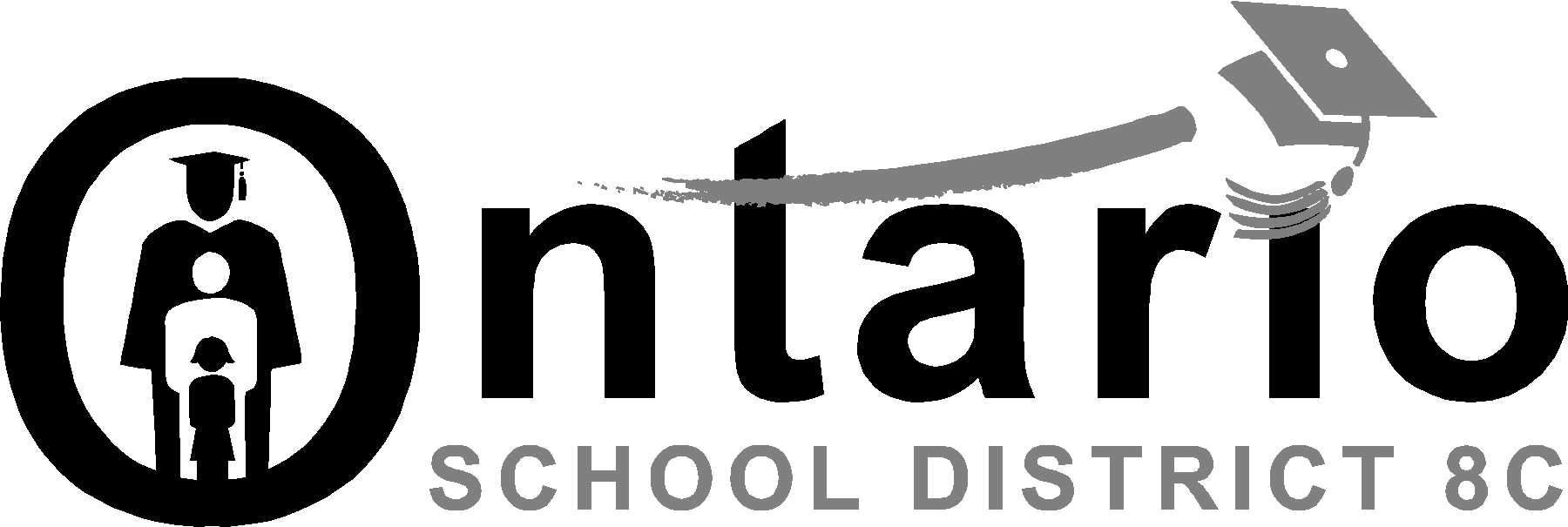 Ontario Elementary SchoolslStudent Handbook2018-2019District Mission StatementAll students will be equipped with the skills for lifelong learning and graduate as responsible adults equipped for college or career.  Superintendent Nicole Albisu (541) 889-5374Title IX  Title VII  Civil Rights  Discrimination IssuesDirector of Special Education Melissa Williams (541) 889-5374Title VI  Americans With Disabilities Act  Section 504 Director of Federal Programs Anabel Ortiz-Chavolla (541) 889 5374Title III  Title ICWelcome 	2Daily Schedule 	2Notifications...………………………………………3OSD Calendar 	3Academics 	3Grading 	3Assessments 	3Electronic Communications Policy 	4Student Records 	4Withdrawal from School 	4Textbooks/Library Books	4Statement of Nondiscrimination 	4Notice for Directory Information 	4Parent Rights Regarding Student Records 	5Notification of Rights for Schools 	5Media Access to Students 	5Absences 	5Truancy 	5Excessive Absences 	5Tardies 	6Make-up Work 	6Homework 	6Communicable Diseases 	6Head Lice 	6Immunizations 	6Student Medication 	6Counseling Services 	7School Rules/Code of Conduct 	7On Campus During Non-school Hours	7School Buses 	7Gum	7Student Rights and Responsibilities 	7Assembly of Students	7Fair Treatment	7Search and Seizure & Questioning	8Complaint Procedure	8Behavior Resulting in Disciplinary Action	8Conduct Subject to Discipline	8Gang-Related Behavior/Secret Society Activity	9Hazing, Harassment, Menacing	9Physical Altercations	9Threats of Violence	9Tobacco, Alcohol and Other Drugs	9Weapons	10Disciplinary Action	10Students Rights in Disciplinary Action	11Suspension	11Expulsion	11Discipline of Students on IEPs	11General Information	12Backpacks	12Bicycles/Skateboards/Rollerblades	12Breakfast and Lunch	12Cell Phones/Pagers/Beepers	12Closed Campus Policy	12Deliveries, Messages and Gifts	13Extra-Curricular Activities	13Fees	13Fund-raising	13Insurance	13IPods, MP3 players, etc.	13Lost and Found	13Off-campus Behavior	13Posters and Announcements	13Public Displays of Affection	13Student Use of School Phones	13Dress Code	13Visitors	14Volunteers ………………………………………….14Field Trips/Class Chaperones…………………….14Appendix A	15Notification of Rights for Schools 	15Parents Rights Regarding Student Records	15Student Responsibilities	16Appendix B	18School Bus Regulations	18Student Agreement for use of Electronic  Communication Program	19Electronic Communications System Policy	20Appendix C	28WELCOMEDear Students and Parents:Welcome to Ontario School District (OSD)! We are looking forward to an exciting and successful year with you. This handbook has been prepared to help you become familiar with our elementary school expectations and procedures. It contains information about our curriculum, services, policies and rules. We believe knowing what is expected will help your child do their best. We encourage parents and students to read this handbook together. The next elementary years are very important years of a child’s life. Our goal is for your child to learn, grow and achieve as much as possible in their time at OSD. We will do everything we can to help your child succeed. We welcome family participation in our schools and know that when families and educational staff work together our students achieve at high levels. 		-Ontario Elementary Schools StaffDaily SchedulePlease see Appendix C for your schools daily schedule. Parents please note that we will start each Wednesday morning one hour late. This provides teachers more opportunities to review student data and to learn about, and discuss effective teaching strategies.NotificationsParents are notified about school events in a number of ways. Each school has an individual website and facebook page. Links to both can be found on the OSD website at www.ontario.k12.or.us Please check your child’s backpack regularly as it will often contain parent information. We will also notify you via phone or text using automated systems that will relay current news and information. This handbook is also a critical way for you to be informed about school information.To ensure you receive important information, and also to ensure we are able to contact you in the event of an emergency, please make sure the school always has a current, working phone number you can be reached at.Ontario School District 2018-2019 CalendarStaff Dev/Teacher Work Days 	August 13-16First Day for Students (1-5)	August 17First Day for Kindergarten……………….…August 22Labor Day (No school)………………….September 3Parent/Teacher Conf. (After school)…….October 10Parent/Teacher Conf. (All day)……..……October 11No School-Non-contract day…….......…..October 12Veteran's Day (No school)	.November 12End of First Trimester………………….November 16Teacher Work Day (No school)…........November 19Thanksgiving Break (No school)	November 20-23Winter Break	December 24-January 4Teacher Work Day (No school)…......……January 7 School Reconvenes………………………..January 8Martin Luther King Day (No school)	January 21President's Day (No school)	February 19End of Second Trimester………………..February 28Teacher Work Day (No school)…………..…March 1Spring Break (No school)	March 25-29Staff Development Day (No school)	.April 5Parent/Teacher Conf. (After school)………...April 17Parent/Teacher Conf. (All day)……………...April 18No School-Non-contract day……...…………April 19Last Day for Seniors………………………..…May 23Memorial Day (No school)	May 27Graduation……………………………………...May 29End of Third Trimester	May 30Last Day of school (Half day)	May 31Teacher Work Day	June 1AcademicsAcademic growth and development are primary goals for the students in OSD. We strive to provide a climate that will foster and enrich each child's needs and desire for learning. Every student in  will be given equal opportunities regardless of age, sex, sexual orientation, race, religion, color, national origin, disability, marital status, linguistic background, culture, capability or geographic location. The superintendent has been designated to coordinate compliance with these legal requirements and may be contacted at the district office for additional information and/or compliance issues (Reference Board Policies IA and JB).GradingReport cards will be given out at the end of each quarter. The academic grade is one indicator of student's progress in gaining information, acquiring knowledge and improving skills and abilities.Academic grades as reported on the report card are based on the state’s standards and will be reported as follows: 	EXC= EXCEEDSPRO= PROFICIENTDEV=DEVELOPINGEME=EMERGINGIP=INSUFFICIENT PROGRESSA No Grade is given when there is not enough information for a grade.Grade Level Work Sample Requirements3rd , 4th, 5th, and 6th grade students need to pass writing, math problem solving, science inquiry, and speaking work samples. These samples are to be placed in a student portfolio to demonstrate the student’s achievement towards academic standards.AssessmentsAll OSD students will participate in assessments designed to measure their academic growth.Third through sixth grade students take the Oregon Statewide Assessments in reading and mathematics. Science is tested at the fifth grade level. Electronic Communications PolicyOSD students will have access to the Internet through district networked computers. Parents may specifically request that their child(ren) not be provided such access by notifying OSD in writing.The district may monitor or examine all system activities as deemed appropriate to ensure proper use of the system. The superintendent may restrict student and staff accessibility to only information deemed to be most applicable to the curricular needs of the district (Reference Board Policy IIBGA).Student RecordsParents have the right to inspect their student's education records. Education records are those records related to a student maintained by the school. A student's education records are confidential and protected from unauthorized inspection or use. All access and release of education records will comply with all state and federal laws. Education records are maintained in a secure place in the office. Personnel having access to student records shall not violate the confidentiality of those records. Memory aids and personal working notes of individual staff members are considered personal property and are not to be interpreted as part of the student's education records, provided they are in the sole possession of the maker. Personally identifiable information shall not be disclosed without parent authorization or as otherwise provided by board policy and law. (Reference Board Policies JO, JOA and JOB).Withdrawal from SchoolParents must notify the office if a student is leaving to attend another school or to be home schooled. Students should return all books and pay any outstanding fines before they leave. Exit grades will be forwarded to the next school the student attends. OSD will transfer originals of all requested student education records, including any special education records, relating to a particular student to the new school when a request to transfer such records is made by the school. The transfer will be made no later than 10 days after receipt of the request (Reference Board Policy JECE).Textbooks/Library BooksTextbooks are provided for all students. If an item receives more than normal usage, a fine will be assessed. If an item is lost, the student will pay for its replacement. If the lost item is found, students should notify the office and a refund will be issued.  All unpaid fees transfer to Ontario Middle School when students leave Ontario Elementary Schools.  Statement of NondiscriminationIt is the policy of the Ontario School District Board of Directors and School District that there will be no discrimination or harassment on the grounds of race, color, sex, marital status, sexual orientation, religion, national origin, age or disability in any education programs, activities or employment.  Persons having questions about equal opportunity and nondiscrimination should contact the Superintendent at the Ontario School District Office, (541) 889-5374.All Career and Technical Education (CTE) programs in this school district are open to all students.  The District will take steps to assure that the lack of English language skills will not be a barrier to admission and participation in CTE Programs.Notice for Directory InformationThe Family Educational Rights and Privacy Act, a federal law, requires that Ontario School District, with certain exceptions, obtain written consent prior to the disclosure of personally identifiable information from your child's education records.However, Ontario School District may disclose appropriately designated "directory information" without written consent, unless you have advised the district to the contrary in accordance with district procedures.The primary purpose of directory information is to allow the district to include this type of information from your child's education records in certain school publications.  Examples include:A playbill, showing your student's role in a drama productionThe annual/yearbookHonor roll or other recognition listsSchool district Web sitesGraduation programsSports activity sheets (such as for wrestling, showing weight and height of team members).Directory information, which is information that is generally not considered harmful or an invasion of privacy if released, can also be disclosed to outside organizations without a parent's prior written consent. Outside organizations include, but are not limited to, companies that manufacture class rings or publish yearbooks.In addition, two federal laws require local educational agencies (LEAs) receiving assistance under the Elementary and Secondary Education Act of 1965 to provide military recruiters, upon request, with three directory information categories - names, addresses and telephone listings - unless parents have advised the LEA against disclosing their student's information without their prior written consent.If you do not want Ontario School District to disclose directory information from your child's education records without your prior written consent, you must notify the district in writing within 10 days of registration.Ontario School District has designated the following information as directory information:Student's nameParticipation in officially recognized activities and sportsAddressTelephone listingWeight and height of members of athletic teams;PhotographDegrees, honors and awards receivedDate and place of birthMajor field of studyDates of attendanceGrade levelThe most recent educational agency or institution attended.Parent Rights Regarding Student RecordsThis is to inform you that you have significant rights regarding your student's school records. For example, you have the right to inspect all the records regarding your student and to request copies of the records.You also have the right to ask for assistance in interpreting the records (A complete definition of these rights can be found in Appendix A). Notification of Rights for Elementary and Secondary     SchoolsThe Federal Educational Rights and Privacy Act affords parents and students over 18 years of age ("eligible students") certain rights with respect to the student's education records (A complete list of these rights can be found in Appendix A).Media Access to StudentsMedia representatives may interview and photograph students involved in instructional programs and school activities, including athletic events.Information obtained directly from students does not require parental approval prior to publication.Parents who do not want their child photographed should indicate this on the registration form.  AbsencesAll students are expected to attend school regularly. Each school shall notify parents/guardians by the end of the school day if their child has an unplanned absence where the school has not received notification from the parent. Those absences will not be considered excused. Excused absences as defined by law are for illness, school functions, death in the family and family emergencies (Reference Board Policy JED). Please check your child’s daily schedule and make every effort to minimize the loss of critical instruction when making appointments.TruancyA student who is absent from school or from any class without permission will be considered truant. Appropriate consequences for truancy may include detention, suspension and/or expulsion (Reference Board Policy JEDA).Excessive AbsencesORS 339.065(1) defines excessive absence and irregular attendance as eight half-day absences in any four-week period. Therefore, any student having four unexcused absences during any one four-week period will be subject to disciplinary action.Any parent who fails to send a student to school the next day after notification by the district that their student is not complying with the compulsory attendance requirements may be issued a citation by the district for the student's failure to attend school. Violation is a Class C infraction of the law and is punishable by a court imposed fine of up to $100. The district will notify the parent in writing, in accordance with the law.The written notice (in the native language of the parent) will include the following:  The superintendent or the designees has the authority to enforce the provision of the compulsory attendance lawsFailure to send a student to school is a class C infractionA citation may be issued by the district in the amount of a $100 fineA conference with the parent and student is required.Additionally, a parent or guardian or other person lawfully charged with the care or custody of a student under 15 years of age may be found by the courts to have committed the offense of failing to supervise a child who has failed to attend school as required. Violations, as determined by the court, may be punishable by a requirement to complete a parent effectiveness program approved by the court and/or a fine of not more than $1,000 (Reference Board Policy JEA-AR).TardiesAll students are expected to be on time, in their classes and prepared to work when the tardy bell rings. Administration may determine consequences for excessive tardies.Make–up WorkStudents are expected to complete work missed as a result of absences or participation in extra-curricular activities. The student will make arrangements with each teacher to complete make-up work as soon as possible. Students who have been absent for two or more days may request for make-up assignments to be collected.Please contact the office before 10 a.m. to pick up assignments by 3 p.m. the same day.HomeworkHomework may be assigned to provide students an opportunity to practice what has been presented in class, to improve the learning processes, to aid in the mastery of skills and to create and stimulate interest. Whatever the task, the experience is intended to be complimentary to the classroom process. If your child is experiencing difficulty with homework or homework does not seem to meet the above criteria please contact your child’s teacher or the building principal.Communicable DiseasesParents of a student with a communicable or contagious disease are asked to telephone the school so that other students who have been exposed to the disease can be alerted.These diseases include, but are not limited to, chicken pox, diphtheria, measles, meningitis, mumps, lice infestation, whooping cough, plague, rubella, scabies, staph infections, strep infections and tuberculosis.A student with certain communicable diseases is not allowed to come to school while the disease is contagious.Questions may be directed to school administration (Reference Board Policy JHCC).Head LiceStudents suspected of having head lice will have their hair checked by designated staff in an environment free of observation from fellow students. Consideration for the dignity of each student will be maintained at all times.A student found with live lice or nits (lice eggs) will be excluded from school attendance. The district recognizes that the Oregon Health Authority, Public Health Division, no longer requires exclusion of a student for the presence of nits and allows the discretion of the district. A student excluded from school will be readmitted after an assessment by designated personnel to confirm no live lice or nits are present, and may be subject to periodic checks (Reference Board Policy JHCCF).ImmunizationsA student must be fully immunized against certain diseases or must present a certificate of statement that, for medical or religious reasons, the student should not be immunized.Proof of immunization may be personal records from a licensed physician or public health clinic (Reference Board Policies JEC and JHCB).Student MedicationStudents may be permitted to take prescription or nonprescription medication at school or at school sponsored activities on a temporary or regular basis when necessary.The school is not permitted to dispense medication without written permission of the parent or guardian. (This includes aspirin, cold medication, etc.) Written instructions of the physician are required for all requests to administer prescription medication. Such instructions must include the name of the student, name of the medication, dosage, method of administration (i.e. pills, liquids or syringes), frequency of administration and any special instructions. A prescription label meets the requirement for written instructions from the physician, if the information above is included. Written instructions from the parent which include the information above are required for all requests to administer nonprescription medication. All medication to be administered by the school is to be brought to school by the parent in its original container.Medication not picked up by the parent within five school days of the end of the medication period or at the end of the school year, whichever occurs first, will be disposed of by the school. When directed by a physician or other licensed health care professional, students grades K-12 will be allowed to self-administer medication. A medical protocol regarding each student who self- administers medication will be developed, signed by a physician or other licensed health care professional and kept on file. Permission for self- administered medication may be revoked at any time if the student violates policy or medical protocol. (Reference Board Policy JHCD).Counseling Services If a student needs assistance in this area, an appointment may be made with the school counselor. Any personal emergency that may arise will be handled immediately.SCHOOL RULES/ STUDENT CODE OF CONDUCTOur elementary schools have adopted the Positive Behavioral Interventions and Supports (PBIS) system for encouraging proper student behavior. PBIS encourages positive behavior by recognizing students when they are demonstrating safe, responsible and respectful behavior.The basic rules governing student behavior at all times within OSD elementary schools are:Be SafeBe ResponsibleBe RespectfulOn Campus DuringNon-school HoursStudents are subject to school rules any time they are on campus. Students are also expected to comply with school rules while they are waiting at a school bus stop. During non-school hours students will be asked to leave campus for inappropriate conduct.  Students need to be with a supervising staff member after school hours. Students are subject to trespassing citations for failure to follow these rules.School BusesArrive at the bus stop 5 minutes prior to the designated loading time. Follow school rules while waiting at the bus stop.Walk to the bus area in an orderly fashion.Line up and board the bus quietly.Follow directions of the bus driver.Follow all bus rules as posted on the bus.No gum, liquid or food on bus. Students must ride their assigned bus.Changes to bus riding routines must be approved by the transportation department. Transportation personnel may be reached at 541-889-6199.  Misbehavior on the bus will result in disciplinary action, including possible loss of privileges for a specified period of time.  See appendix B for further information.  GumAll OSD schools are gum-free schools.  Students who chew gum will be asked to remove their gum and a warning given.  Further gum use will result in a gum referral.STUDENT RIGHTS AND
RESPONSIBILITIESStudents are responsible for conducting themselves properly, in accordance with the policies of the district and the lawful direction of staff. The district has the responsibility to afford students certain rights as guaranteed under federal and state constitutions and statutes. In keeping with the goals of Ontario School District, it is our aim to teach students to be responsible members of our democratic society. This instruction includes informing students of their rights as members of the school community, as well as teaching them the responsibilities that accompany their rights.The following rights and responsibilities apply to all OSD students during the school day and at any school sponsored activity.Assembly of StudentsStudents have the right to gather both formally and informally on school property. Formal gatherings shall be cleared in advance in the school office and shall follow procedures outlined for student meetings. Informal student gatherings shall not disrupt normal class activities, incite hazard to persons or property or infringe upon the rights of others to pursue their activities (Reference Board Policies IB and JFI).Fair TreatmentAll students shall be protected from arbitrary and unreasonable decisions. Students shall be apprised of the school rules and procedures by which schools are governed and the process by which discipline may be involved. Decisions affecting students shall be based on careful and reasoned investigation of the facts and the consistent application of rules and regulations (Authority: OAR 581-21-060 and OAR 581-21-075).Freedom of ExpressionStudents are entitled to express their personal opinions through written, spoken and symbolic expression under reasonable circumstances. Symbolic and actual freedom of expression shall not interfere with the freedom of others to express themselves. The use of profane or obscene language or materials and threats of harm to persons or property are prohibited. Vulgar or suggestive slogans, pictures or emblems are not acceptable. Clothing which is immodest, bizarre or disruptive to the educational climate is considered inappropriate. Clothing which promotes tobacco, alcohol or other drugs is not permitted.Search and Seizure & Questioning Students may be assured that the rights of the individual shall always be balanced with the needs of the school. District officials may search the student, his/her personal property and property assigned by the school for the student's use at any time while on district property or when the student is under the jurisdiction of the school. Such searches will be conducted only when there is reasonable suspicion to believe evidence of a violation of a law, board policy, administrative regulations or the Student Code of Conduct is present in a particular place. Searches will not be excessively intrusive in light of the age, sex, maturity of the student and nature of the infraction.District officials may also search when they have reasonable information that emergency/dangerous circumstances exist. District-owned storage areas assigned for student use, such as lockers and desks, may be routinely inspected at any time. Such inspections may be conducted to ensure maintenance of proper sanitation, to check mechanical conditions and safety and to reclaim overdue library books, texts or other instructional materials, property or equipment belonging to the district. The student will generally be permitted to be present during the inspection. Items found which are evidence of a violation of law, policy, regulation or the Student Code of Conduct may be seized.Students may be questioned by Law Enforcement under the control of district staff.  Effort will be made to inform the parent or guardian of the questioning except in instances when the parent or guardian, are the subject of investigation.  When possible, an administrator will be present during questioning.  Interviews shall take place in a private manner which causes the least possible disruption to the learning environment (Reference Board Policy JFG).Complaint ProcedureA student or parent who has a complaint concerning a classroom/teacher issue should first bring the matter to the appropriate teacher. If the outcome is not satisfactory, a conference with the principal can be requested. If the outcome of this conference is not satisfactory, the student or parent may file a written, signed complaint with the superintendent.If the complainant is dissatisfied with the decision of the superintendent, he/she may appeal to the board. Board decisions are final. Ontario School District maintains complaint procedures for discrimination, instructional materials and sexual harassment.Copies of these complaint procedures may be obtained from the office (Reference Board Policy JBA, KL).BEHAVIOR RESULTINGIN DISCIPLINARYACTION Conduct Subject to DisciplineStudents shall comply with the rule for government of schools, pursue the prescribed course of study and shall submit to the lawful authority of all staff members (Reference Board Policy JFC and OAR 581-21-055). Oregon law says it is the student's duty to comply with rules, discipline, suspension, expulsion, removal and counseling.(4)(a) Willful disobedience, willful damage or injury to school property, use of threats, intimidation, harassment or coercion against any fellow student or school employee, open defiance of a teacher's authority or use or display of profane or obscene language is sufficient cause for discipline, suspension or expulsion from school.The following types of conduct shall make the student liable for discipline, suspension or expulsion and possible citation from law enforcement officials:TheftDisruption of schoolDamage or destruction of school propertyDamage or destruction of private property on school premises or during a school activityAssault or threats of harmUnauthorized use of weapons or dangerous instrumentsUnlawful use of drugs, narcotics or alcoholic beveragesUse or possession of tobacco on or near school grounds or at a school-sponsored functionPersistent failure to comply with the rules and lawful directions of teachers or school officialsFailure to comply with the compulsory laws or attendance laws for the State of Oregon.A copy of the Oregon Administrative Rules and Statutes governing student rights and responsibilities is available in the office.Gang-Related Behavior/ Secret Society ActivityMembership in gangs and/or secret societies or other clubs not sponsored by the district are strictly prohibited.  The presence of gangs and the violent activities and drug abuse that often accompany gang involvement can cause a substantial disruption of school, district activities and a student's ability to meet curriculum and attendance requirements.A gang is defined as any group that identifies itself through the use of hand signals, graffiti or the presence of any apparel, jewelry, accessory or manner of grooming which indicates or implies membership or affiliation with such a group.Students are not to make signs, wear items of clothing or accessories, or display materials, etc., relating to gangs. Examples include: hats, bandanas, personal items with markings, symbols or writing; flying "colors," or dressing in a single color or style, including "sagging" pants or not fastening both suspenders. Numbers and symbols associated with gangs are not permitted on clothing. Students may be asked to call parents to bring appropriate clothing or be loaned something to be worn for the day. Students who fail to comply will be subject to disciplinary action. Items will be subject to confiscation.Students in violation of the district's Secret Societies/Gang Activity policy will be subject to discipline in accordance with the discipline policy (Reference Board Policies JFCE, JFCEA).Hazing, Harassment, Menacing - Zero ToleranceAll students are expected to treat one another with dignity and respect. We take a zero tolerance approach to: hazing, harassment, menacing, intimidation or any act that injures, degrades or disgraces a student or staff member.Any student who engages in such behavior is subject to disciplinary action including suspension, expulsion or referral to law enforcement officials (Reference Board Policy JFCF).Physical Altercations -     Zero Tolerance      The safety of our students and staff is of utmost importance at OSD. While occasional conflict is a normal part of living and working with people, we must find ways to resolve conflict without resorting to physical means.For the safety and well-being of all, we take a firm position of ZERO TOLERANCE for physical altercations. Students who willingly participate in physical altercations may be subject to immediate arrest and/or suspension from school (Ontario Board Policy JGD).Threats of ViolenceStudent threats of harm to self or others, threatening behavior or acts of violence, including threats to severely damage school property, shall not be tolerated on district property or at activities under the jurisdiction of the district.Students shall be instructed of the responsibility to inform a teacher, counselor or administrator regarding any information or knowledge relevant to conduct prohibited by this policy. Parents and others will be encouraged to report such information to the district. Staff shall immediately notify an administrator of any threat, threatening behavior or act of violence he/she has knowledge of, has witnessed or received. All reports will be promptly investigated.Students found in violation of this policy shall be subject to discipline up to and including expulsion. A referral to law enforcement shall be made for any infraction involving a student bringing, possessing, concealing or using a weapon or destructive device as prohibited by state and federal law and board policy (Ontario Board Policy JFCM).Tobacco, Alcohol and Other DrugsTo ensure the highest possible standards of learning, safety, health and well-being, Ontario School District endorses a substance abuse policy that includes prevention, intervention, discipline and aftercare.OSD believes students have the right to attend school in an environment free of tobacco, alcohol and other drugs. Consequently, students are not to possess, sell or use tobacco, alcohol, unauthorized medication, drugs, or drug-related paraphernalia, on or near school property or at any school sponsored activity. They shall not be under the influence of alcohol or other drugs, or in possession of tobacco, on school premises or at any school sponsored activity, or while being transported on district-provided transportation.Students who are in possession of tobacco* will be referred to law enforcement for violation of the state tobacco law and will be subject to discipline. (*Reference Board Policy JFCG for what is included in the term “tobacco”, for example this includes all e-cigarettes and vapors.)District administrators acting on reasonable suspicion may request that students participate in a Breathalyzer screening for alcohol at school, or prior to or during, a school sponsored event. If a student refuses, he/she may be subject to school discipline and or referral to law enforcement officials. Students who violate the policy regarding alcohol and other drugs will be referred to law enforcement for violation of state and federal law, and will be suspended from school for seven calendar days, with a recommendation for expulsion pending. If an assessment is completed by an approved third party at the parent/guardian's expense, and the results made available to the principal within seven days, the student may be readmitted after the period of suspension. However, the student and parent/guardian must agree to fulfill the recommendations of the evaluator and have necessary reports submitted to the principal. If the student or parent/guardian refuses to agree to the evaluation and/or treatment, if advised, a recommendation for expulsion shall be carried out. A complete copy of this policy is available in the office. Parents are encouraged to contact the counseling office for information of district and community resources.*In accordance with Oregon law, any person under age 18 possessing a tobacco product is subject to a fine up to $100. Any person who distributes, sells or causes to be sold, tobacco in any form or a tobacco burning device, to a person under 18 years of age is subject to a fine of not less than $100 and up to $500. The definition of an unlawful drug is any drug not prescribed by a licensed medical practitioner for the person in possession. Unlawful delivery of a controlled substance to a student or minor within 1,000 feet of district property is a Class A felony. Punishment is a maximum of 20 years of imprisonment, $100,000 fine, or both (Reference Board Policies JFCG, JFCI and JFCH).Weapons - Zero ToleranceWeapons and replicas of weapons are forbidden on school property. "Dangerous weapon" means any weapon, device, instrument, material or substance, which under the circumstances in which it is used, attempted to be used or threatened to be used, is readily capable of causing death or serious personal injury.Weapons may include, but not be limited to firearms; knives; metal knuckles; straight razors; explosives; noxious, irritating or poisonous gases; poisons; drugs or other items fashioned with the intent to use, sell, harm, threaten or harass students, staff members, parents and patrons.Any loaded or unloaded firearm or dangerous weapon possessed on or about a person while on district property is subject to seizure or forfeiture.Incidents of students possessing weapons will result in immediate suspension and be reported to the student's parents and to the police. Appropriate disciplinary and/or legal action will be taken against students who possess weapons and with students who assist possession in any way. Students bringing weapons to school will be expelled for a period of not less than one year.The superintendent may, on a case-by-case basis, modify this expulsion requirement. The district may request suspension of driving privileges from a student expelled for bringing a weapon to school. Weapons under the control of law enforcement personnel are permitted. The superintendent may authorize other persons to possess weapons in school buildings. The superintendent may prescribe special conditions or procedures to be followed before giving such authorization.Students are reminded that pocket knives are not allowed. Discipline will be handled through the district weapons policy (Reference Board Policy JFCJ).Disciplinary ActionA student who violates the Student Code of Conduct shall be subject to disciplinary action. A student's due process rights will be observed in all such instances, including the right to appeal the discipline decision of staff and administrators. Teaching and learning are the primary responsibilities at OSD. It is important that the students' right to learn and the teachers' right to teach are respected. Appropriate steps will be taken to correct any behavior that interferes with these rights.A list of appropriate behavior is included in the Student Code of Conduct (found on page 7 of the handbook). Classroom and/or team rules are posted in each classroom. All students are expected to demonstrate responsible behavior on the school grounds and at all school activities.At various times, teachers, administrators, instructional assistants, secretaries, custodians and cooks may supervise or direct various activities. Students are expected to follow instructions and directions given by all staff members.Failure to comply with staff instructions will result in disciplinary actions. Just as teachers exercise discretion in administering classroom discipline to balance individual and group needs, administrators exercise prerogatives involving disciplinary measures to maintain a school climate conducive to learning and assuring safety of life and property.Disciplinary measures are applied depending on the nature of the offense. The age and past pattern of behavior of a student will be considered prior to any suspension or expulsion. Consequences for breaking classroom and/or school rules will include, but are not limited to: detention, school service, in-school suspension, out-of-school suspension, restitution and expulsion.Counseling and/or mediation are used to resolve conflict whenever possible. A discipline ladder will be maintained for every student to assist with managing discipline on an individual level.Fighting, threats, assaults, possession and/or use of weapons or violation of district policy regarding substance abuse will result in suspension, expulsion and/or police involvement. Where violations of the law are involved, law enforcement agencies will be notified. A Student Resource Officer is on duty at OES.Students Rights in Disciplinary ActionsAll pupils will be given a copy of the Student Code of conduct and Student Rights and Responsibilities.Staff complaints: students should hear directly from the staff member the specific complaints or descriptions of unacceptable behavior, when the student so desires.Student complaints: in recognition of the special jeopardy in which student witnesses may be placed, a complaining student may not be required to face the accused, nor have his/her identity revealed.This decision will be left to the building administrator. The building administrator or other official conducting an investigation is under special obligation to assure careful and cautious investigation of all relevant facts/testimony.SuspensionAn opportunity for the student to present his/her view of the alleged misconduct will be given.Each suspension will include a specification of the reason(s) for the suspension, the length of the suspension, a plan for readmission and an opportunity to appeal the decision.No suspensions shall exceed 10 school days, except as defined under OAR 581-021-0065.The district may require a student to attend school during non-school hours as an           alternative to suspension.Every reasonable and prompt effort will be made to notify the parents of a suspended student. While under suspension, a student may not attend after-school activities and athletic events, be present on district property, nor participate in activities directed or sponsored by the district.School work missed by a student while on suspension may be made up upon the student's return to school if the work missed reflects achievement over a greater period of time than the length of the suspension. (Reference Board Policies JGD, JGEA).ExpulsionA student may be expelled for severe or repeated violations of the Student Code of Conduct.No student may be expelled without a hearing unless the student's parent waives the right to a hearing, either in writing or by failure to appear at a scheduled hearing.An expulsion shall not extend beyond one calendar year.While under expulsion, a student may not attend after-school activities and athletic events, be present on district property, nor participate in activities directed or sponsored by the district.The district will provide appropriate expulsion notification including expulsion hearing procedures, student and parent rights and alternative education provisions as required by law (Reference Board Policies JGE, JGEA).Discipline of Students on Individualized Education ProgramsA student being served by an Individualized Education Program (IEP) who engages in conduct which would warrant suspension for a non-disabled student may be suspended for up to and including 10 consecutive school days for violations of the Student's Code of Conduct.When a student on an Individualized Education Plan (IEP) is suspended more than 10 consecutive school days or for more than 10 cumulative school days during a school year or is being expelled, the student's parents will be notified within 24 hours of the circumstances of the misbehavior and the time and location of the student's IEP team meeting addressing the infraction and its relationship to the disability (Reference Board Policy JGDA/JGEA).BackpacksBackpacks/book bags must be left in classrooms during school hours.Bicycles/Skateboards/Rollerblades/ ScootersStudents riding bicycles to school are to park their bikes in the designated area. Although the school will make every effort to safeguard students' property, the school will not assume financial responsibility for stolen or damaged equipment. Students are advised to lock their equipment when parked at school. It is recommended that bicycles be registered with the police department in case of theft. These items may be confiscated, if they are causing a disruption to the school process.Breakfast and LunchBreakfast and lunch are served at all buildings. (see school schedule in Appendix B for times)Students enrolled at Aiken, Alameda Elementary, Cairo Elementary, May Roberts Elementary, Pioneer Elementary and Ontario Middle School are eligible to receive a healthy breakfast and lunch at school at no charge to your household, each day of the 2018-2019 school year. No further action is required of you. Your child(ren) will be able to participate in these meal programs without having to pay a fee or submit an application.2018-2019 adult meal prices are as follows:Lunch Price	Breakfast Price      Milk$3.65		$2.45                     $0.35		  Personal Communication Devices and Social Media: Cell Phones/Pagers/BeepersStudents may be allowed to use and possess personal communication devices on district property and at district-sponsored activities provided such devices are not used in any manner that may disrupt the learning environment, school or classroom rules and subject to the following:Personal communication devices shall not be used in a manner that disrupts the educational process, school programs or activities, or in a manner that violates school rules.  Unless as authorized in advance by the principal for health or safety reasons, devices shall be turned on and operated only before and after the regular school day.Personal communication devices may be used at the discretion of OSD staff member.At no time will any personal communication device which allows for a wireless, unfiltered connection to the Internet be allowed to be used for such purposes while on district property or while the student is engaged in school-sponsored activities.Cellular telephones which have the capability to take “photographs” or “moving pictures” shall not be used for such purposes while on district property or at school-sponsored events. The district shall not be responsible for loss, theft or damage to personal communication devices.Personal communication devices must not be displayed in plain view during prohibited times of use.Personal communication devices may be used as electronic study aids during the school day if provided as a part of a student’s individualized education plan (IEP), or if permission is received from the student’s teacher.The use of personal communication devices in any way to send or receive messages, data or information that would pose a threat to academic integrity, contribute to or constitute academic dishonesty is strictly prohibited.The use of personal communication devices in any manner that would violate the confidentiality or privacy rights of another individual is strictly prohibited.Students shall comply with any additional school rules as established by the principal and classroom rules as approved by the principal concerning the appropriate use of personal communication devices.Personal communication devices used in violation of school rules will be confiscated.Students may not access social media sites using district equipment, while on district property or at district-sponsored activities unless the posting is approved by a district representative.              (Reference Board Policy JFCEB-AR).Closed Campus PolicyStudents are to remain on the school grounds from the time they arrive until their regular dismissal time at the end of the school day. Students who need to leave the campus during the school day must be checked out through the office.  In the interest of safety and security, students will be released only to parent(s) or a legal guardian or those listed by the parent at registration. When arriving on campus after school begins, students must check in through the office before going to class (Reference Board Policies JEDB and JHFA).Deliveries, Messages and GiftsTo insure that students' instructional time is free of interruption, we discourage parents from sending messages, gifts and other items to be delivered to students at school.  If a student must have a delivery, items must be clearly labeled with the student's full name. Students will be notified near the end of the day of the delivery.Fund-raisingThe principal may give permission to students to raise funds when the money received goes toward student activities and when the funds will be expended to benefit students. Fund-raising will not be allowed for individual benefit (Reference Board Policy JL). Fund-raising may not create disruptions to the school process or interfere with instructional time.InsuranceOSD makes group accident insurance available to all students. Students and parents are urged to read the conditions of the insurance before purchasing a policy. Students participating in athletics are required to have accident insurance, through a private policy or school insurance.Ipods, MP3 Players, and Other Personal Music PlayersIpods, MP3 Players, and all other personal music players are not allowed to be used at any time during the school day. The school district is not responsible for the loss or damage to any such device.Lost and FoundA designated Lost and Found area is located within each elementary building. Unclaimed articles from the Lost and Found will be donated to charitable organizations at the end of the year. Off-campus BehaviorOff-campus and outside-of-school-time conduct that violates the district's Student Code of Conduct may also be the basis for discipline if it has the potential to disrupt or impact the safe and efficient operation of the school or interfere with the rights of others.Posters and AnnouncementsPosters and announcements may be posted in various places on campus. They must have office approval before they are displayed and they must be removed after the event.Public Displays of AffectionPublic displays of affection are inappropriate during school hours. Such displays detract from a positive academic atmosphere. Kissing and other physical displays are not appropriate at school.Failure to follow these guidelines may result in disciplinary action.Student Use of School PhonesThe school phones are for business and emergency use only. Students may ask to use school phones to make contact with parents/guardians.Dress CodeStudents are expected to dress in a manner that is suitable for school and does not distract from the learning process.  Guidelines for maintaining suitable school attire include:Any clothing that has words, terms, or pictures that may be offensive to other students or staff is unacceptable.  Offensive words, terms, or pictures include but are not limited to the following:The promotion of alcohol, tobacco, drug useThe promotion of gang membershipSexually suggestive Any clothing that reveals chest, back, stomach, legs or underwear is unacceptable.  Shorts and skirts must come to the tip of a child’s fingers when standing.  Thin strapped tank tops. Straps must be at least 2 inches wide.Wearing hats of any kind is not allowed indoors on school property unless it is part of a school activity. Wearing pajamas or slippers is not allowed on school property unless it is part of a school activity.  No dress code can cover all contingencies; therefore, the final decision as to what is appropriate for a school environment will be determined by the administration at each building.  VisitorsAll visitors must have office approval. Parents or other visitors must check in at the office to receive a visitor's pass when they arrive, and check out before they leave. Student visitors are not allowed.VolunteersAll Ontario schools highly encourage individuals or groups to become involved. Volunteers may be parents, family members, and community members. All volunteers that work with or around students will be required to fill out a volunteer application (available at all schools) and have approval before assisting in classrooms or participating in field trips. Field Trips/Class ChaperonesParents are notified in advance of such activities. Permission for activities is granted or denied by parents when completing registration forms annually. Students who do not have parent permission to leave campus, or who in the judgment of OSD staff, do not meet the behavioral expectations of the activity will remain on campus. Students who remain on campus will be assigned appropriate work for the day. Students who do not participate in field trips are expected to attend school with alternate placement and work activities. Adults requesting to Chaperone field trips or class activities must be an approved volunteer (see above). In addition, all chaperones must request to attend the event prior to the event taking place. Space may be limited therefore the number of chaperones may be limited. All chaperones are required to adhere to rules as presented by teacher, school or facility being visited. Appendix ANotification of Rights forElementary and Secondary SchoolsThe Federal Educational Rights and Privacy Act (FERPA) affords parents and students over 18 years of age ("eligible students") certain rights with respect to the student's education records.These rights are:The right to inspect and review the student's education records within 45 days of the day the school receives a request for access. Parents or eligible students should submit to the school principal or a school official a written request that identifies the record(s) they wish to inspect. The school official will make arrangements for access and notify the parent or eligible student of the time and place where the records may be inspected.The right to request the amendment of the student's education records that the parent or eligible student believes are inaccurate or misleading. Parents or eligible students may ask the school to amend a record they believe is inaccurate or misleading. They should write the school principal or appropriate official, clearly identify the part of the record they want changed, and specify why it is inaccurate or misleading. If the school decides not to amend the record as requested by the parent or eligible student, the school will notify the parent or eligible student of the decision and advise them of their right to a hearing regarding the request for amendment.Additional information regarding the hearing procedures will be provided to the parent or eligible student when notified of the right to a hearing.The right to consent to disclosures of personally identifiable information contained in the student's education records, except to the extent that FERPA authorizes disclosure without consent. One exception, which permits disclosure without consent, is disclosure to school officials with legitimate educational interests.A school official is a person employed by the school as an administrator, supervisor, instructor or support staff member (including health or medical staff and law enforcement unit personnel); a person serving on the school board; a person or company with whom the school has contracted to perform a special task (such as an attorney, auditor, medical consultant or therapist); or a parent or student serving on an official committee (such as a disciplinary or grievance committee), or assisting another school official in performing his or her tasks. A school official has a legitimate educational interest if the official needs to review an education record in order to fulfill his or her professional responsibility.without consent to officials of another school district in which a student seeks or intends to enroll.(4) The right to file a complaint with the U.S. Department of Education concerning alleged failures by the School to comply with the requirements of FERPA. The name and address of the office that administers FERPA are:Family Policy Compliance OfficeU.S. Department of Education400 Maryland Avenue, S.W.Washington, D.C. 20202-4605Parent Rights Regarding Student RecordsThis is to inform you that you have significant rights regarding your student's school records. For example, you have the right to inspect all the records regarding your student and to request copies of the records. You also have the right to ask for assistance in interpreting the records. In fact, Oregon law requires that certain student records be released to anyone only in the presence of someone who is qualified to interpret the records. Your request to review your student's records must be granted within 45 days. In practice, school personnel will attempt to comply with your request promptly. Access to your student's records will always be granted prior to any Individualized Educational Plan meeting or hearing relating to identification, evaluation or placement of your child. If your child has a disability, you also have the right to have a representative inspect and review the records. Parents of disabled students may also request a list of the types and location of educational records collected, maintained or used by the district.If, after inspecting the records, you believe there is reasonable cause to believe the records are inaccurate, misleading or otherwise in violation of the privacy or other rights of the student, you may request that an amendment be made in the student's education records. If the district declines the request to amend the records, you have the right to request a hearing before an impartial hearings' officer. If the decision of the hearings' officer supports the district's position that the records are not inaccurate, misleading or otherwise in violation of the privacy rights of the student, then you have the right to place a statement in the records regarding this information or setting forth reasons for disagreeing with the decision of the district. Any such explanation is maintained as part of the record as long as the record or contested portion is maintained. If your student has a disability, you have additional rights. For example, you have the right to refuse consent for the disclosure of personally identifiable information to anyone other than school officials or individuals acting in an official capacity for the district. Further, you have the right to refuse consent for the use of personally identifiable information for any purpose other than identification, pre-placement or an annual evaluation, IEP, education placement or the provision of a free appropriate public education. Finally, you have the right to request the destruction of personally identifiable information related to the disabilities when it is determined that such information is no longer needed to provide educational services to the student. The main portion of the permanent record must, of course, be retained indefinitely.These rights are shared with you, first, because you have a right to know. Second, the education of your child is of critical importance and we invite you to join us in working for his or her benefit.Student ResponsibilitiesORS 339.250 defines student responsibilities as the duty of student to comply with rules; discipline, suspension, expulsion, removal and counseling; written information on alternative programs required.Public school students shall comply with rules for the government of such schools, pursue the prescribed course of study, use the prescribed textbooks and submit to the teachers' authority.Pursuant to the written policies of a district school board, an individual who is a teacher, administrator, school employee or school volunteer may use reasonable physical force upon a student when and to the extent the individual reasonably believes it necessary to maintain order in the school or classroom or at a school activity or event, whether or not it is held on school property. The district school board shall adopt written policies to implement this subsection and shall inform such individuals of the existence and content of these policies.The district school board may authorize the discipline, suspension or expulsion of any refractory student and may suspend or expel any student who assaults or menaces a school employee or another student. The age of a student and the past pattern of behavior of a student shall be considered prior to a suspension or expulsion of a student. As used in this subsection "menace" means by word or conduct the student intentionally attempts to place a school employee or another student in fear of imminent serious physical injury.(4)(a) Willful disobedience, willful damage or injury to school property, use of threats, intimidation, harassment or coercion against any fellow student or school employee, open defiance of a teacher's authority or use or display of profane or obscene language is sufficient cause for discipline, suspension or expulsion from school.(b) District school boards shall develop policies on managing students who threaten violence or harm in public schools. The policies adopted by a school district shall include staff reporting methods and shall require an administrator to consider:Immediately removing from the classroom any student who has threatened to injure another person or to severely damage school property.Placing the student in a setting where the behavior will receive immediate attention,Including but not limited to, the office of the school principal, vice principal, assistant principal or counselor or a school psychologist licensed by the Teacher Standards and Practices Commission or the office of any licensed mental health professional.Requiring the student to be evaluated by alicensed mental health professional before allowing the student to return to the classroom setting.The administrator shall notify the parent or legal guardian of the student's behavior and the school's response.District school boards may enter into contracts with licensed mental health professionals to perform the evaluations required under paragraph (b) of this subsection.District school boards shall allocate any funds necessary for school districts to implement the policies adopted under paragraph (b) of this subsection.(5) Expulsion of a student shall not extend beyond one calendar year and suspension shall not extend beyond 10 school days.(6)(a) Notwithstanding subsection (5) of this section, a school district shall have a policy that requires the expulsion from school for a period of not less than one year of any student who is determined to have:Brought a weapon to a school, to school property under the jurisdiction of the district or to an activity under the jurisdiction of the school district;Possessed, concealed or used a weapon in a school or on school property or at an activity under the jurisdiction of the district; orBrought to or possessed, concealed or used a weapon at an interscholastic activity administered by a voluntary organization approved by the State Board of Education under ORS 339.430.(b) The policy shall allow an exception for courses, programs and activities approved by the school district that are conducted on school property, including but not limited to hunter safety courses, Reserve Officer Training Corps programs, weapons-related sports or weapons-related vocational courses. In addition, the State Board of Education may adopt by rule additional exceptions to be included in school district policies.The policy shall allow a superintendent to modify the expulsion requirement for a student on a case-by-case basis.The policy shall require a referral to the appropriate law enforcement agency of any student who is expelled under this subsection.For purposes of this subsection, "weapon" includes:"Firearm" as defined in 18 U.S.C. 921;"Dangerous weapon" as defined in ORS 161.015; or"Deadly weapon" as defined in ORS 161.015.(7) The Department of Education shall collect data on any expulsions required pursuant to subsection (6) of this section including:The name of each school;The number of students expelled from each school; andThe types of weapons involved.(8) Notwithstanding ORS 336.010, a school district may require a student to attend school during non-school hours as an alternative to suspension.(9) Unless a student is under expulsion for an offense that constitutes a violation of a school district policy adopted pursuant to subsection (6) of this section, a school district board shall consider and propose to the student prior to expulsion or leaving school, and document to the parent, legal guardian or person in parental relationship, alternative programs of instruction or instruction combined with counseling for the student that are appropriate and accessible to the student in the following circumstances:When a student is expelled pursuant to subsection (4) of this section;Following a second or subsequent occurrence within any three-year period of a severe disciplinary problem with a student;When it has been determined that a student's attendance pattern is so erratic that the student is not benefiting from the educational program; orWhen a parent or legal guardian applies for a student's exemption from compulsory attendance on a semiannual basis as provided in ORS 339.030 (2).A school district board may consider and propose to a student who is under expulsion or to a student prior to expulsion for an offense that constitutes a violation of a school district policy adopted pursuant to subsection (6) of this section, and document to the parent, legal guardian or person in parental relationship, alternative programs of instruction or instruction combined with counseling for the student that are appropriate and accessible to the student.Information on alternative programs provided under subsections (9) and (10) of this section shall be in writing. The information need not be given to the student and the parent, guardian or person in parental relationship more often than once every six months unless the information has changed because of the availability of new programs.(12)(a) The authority to discipline a student does not authorize the infliction of corporal punishment. Every resolution, bylaw, rule, ordinance or other act of a district school board, a public charter school or the Department of Education that permits or authorizes the infliction of corporal punishment upon a student is void and unenforceable.As used in this subsection, "corporal punishment" means the willful infliction of, or willfully causing the infliction of, physical pain on a student.As used in this subsection, "corporal punishment" does not mean:The use of physical force authorized by ORS 161.205 for the reasons specified therein; orPhysical pain or discomfort resulting from or caused by participation in athletic competition or other such recreational activity, voluntarily engaged in by a student [1965 c.100 §289; 1971 c.561 §1; 1975 c.665 §1; 1979 c.739 §1a; 1979 c.836 §2; 1981 c.246 §2; 1989 c.619 §2; 1989 c.889 §1; 1995 c.656 §2; 1996 c.16 §2; 1999 c.59 §86; 1999 c.576 §1; 1999 c.717 §4; 2001 c.810 §7].APPENDIX BOREGON STATE BOARD OF EDUCATION REGULATIONS GOVERNING PUPILS RIDING SCHOOL BUSESPupils being transported are under authority of the bus driver.Fighting, wrestling, or boisterous activity is prohibited on the bus.Pupils shall use the emergency door only in case of emergency.Pupils shall be on time for the bus both morning and evening.Pupils shall not bring firearms, weapons, or other potentially hazardous material on the bus.Pupils shall not bring animals, except approved assistance guide animals on the bus.Pupils shall remain seated while the bus is in motion.Pupils may be assigned seats by the bus driver.When necessary to cross the road, pupils shall cross in front of the bus or as instructed by the bus driver.Pupils shall not extend their hands, arms, or heads through bus windows.Pupils shall have written permission to leave the bus other than at home or school.Pupils shall converse in normal tones; loud or vulgar language is prohibited.Pupils shall not open or close windows without permission of the bus driver.Pupils shall keep the bus clean and refrain from damaging it.Pupils shall be courteous to the driver, to fellow pupils, and passers-by.Pupils who refuse to obey promptly the directions of the driver or refuse to obey regulations may forfeit their privilege to ride on the buses.(RULES GOVERNING PUPILS RIDING SCHOOL BUSES MUST BE KEPT POSTED IN A CONSPICUOUS PLACE IN ALL SCHOOL BUSES)Student Agreement for use of Electronic Communications Program
(Computer & Internet)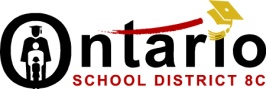 2018-2019Your child may participate in the district’s electronic communications program and needs your permission to do so.  With this educational responsibility also comes responsibility.  It is important that you and your child read the attached policy IIBGA-AR.  Please review the attached information; complete and return this top page to school.Student SectionStudent Name ____________________________________________Grade_______________
School_______________________________________________________________________I have read the district’s Electronic Communications System policy and administrative regulation and agree to abide by their provisions. I understand that violation of these provisions will result in discipline up to and including expulsion from school and/or suspension or revocation of system access and related privileges and/or referral to law enforcement officials.Student Signature Date___________________________________ Date __________________Sponsoring ParentI have read the district’s Electronic Communications System policy and administrative regulation.  In consideration for the privilege of using the district’s Electronic Communications System and in consideration for having access to the public networks, I hereby release the district, its operators and any institutions with which they are affiliated from any and all claims and damages of any nature arising from my, or my student’s use, or inability to use, the system including, without limitation, the type of damages identified in the district’s policy and administrative regulation.I do give my permission for my student to participate in the district’s communications system.I do not give my permission for my student to participate in the district’s communications system.Signature of Parent ____________________________________________________________Home address________________________________________________________________Date_______________ Home Phone Number____________________________SIGN OFF SHEETPlease return this form to the school office within five days of registering your student for school.My signature below indicated that I have read this handbook and have discussed its contents with my child.  __________________________________Name of Student______________________________________Signature of Parent or Guardian		DateAPPENDIX COntario Elementary SchoolsThe following items are included in the registration packet.Daily SchedulesPick-Up and Drop-Off InformationOther Building Specific InformationEscuelas Primarias de Ontario (OES)Manual del Estudiante2018-2019Misión del DistritoTodos los estudiantes estarán equipados con las habilidades para el aprendizaje permanente y graduarse como responsables equipados para la universidad o carrera.Superintendente Nicole Albisu (541) 889-5374Título IX Título VII Derechos Civiles Cuestiones de DiscriminaciónDirectora de Educación Especial Melissa Williams (541) 889-5374Título VI Ley para Americanos con Discapacidades Sección 504Directora de Programas Federales Anabel Ortiz-Chavolla (541) 889-5374Título III Título ICCONTENIDOSContenidos	30Bienvenidos	31Declaración de la misión	29El horario diario	31El calendario escolar	31Académico	31Calificaciones	31Asesoramiento	32Póliza de comunicación electrónica	32Archivos de estudiantes	32Dejar de asistir a la escuela	32Libros de texto	32Archivos	32Declaración de no discriminación	33Aviso de la información para el directorio	33Derechos de los padres con respecto a losArchivos de los estudiantes	33Notificación de los derechos de las escuelas	34Acceso de la media a los estudiantes	34Ausencias	34Absentismo Escolar	34Ausencias excesivas	34Llegadas tardes	34Tareas atrasadas	34Enfermedades Contagiosas	35Piojos	35Las vacunas	35Medicamentos de los estudiantes	35Servicios de los aconsejadores	35Reglas de la escuela/Conducta	35En el campus fuera del horario de la escuela	36Autobuses escolares	36Póliza de no mascar chicle	36Derechos y responsabilidades de los Estudiantes	36Asamblea de los estudiantes	36Tratamiento justo	36Registro y incautación	37Procedimientos de quejas	37   El comportamiento que resulta en accióndisciplinaria  .......................................................37Conducta sujeta a la disciplina	37Conducta relacionada con las pandillas.............38Maltrato, Acoso, Amenazar	38Altercados físicos	38Amenazas de violencia	38Tabaco, alcohol, y otras drogas………………….38Armas………………………………………………39Acción disciplinaria……………………………….39Derechos estudiantiles- Acción disciplinaria….40Suspensiones	40Expulsiones 	40 Disciplina estudiantil- Plan Individual deEducación	41Mochilas	41Bicicletas/Monopatines/Patines de ruedas en línea	41El desayuno y el almuerzo 	41Teléfonos celulares/Buscapersonas	41Póliza del campus cerrado	42Entregas, mensajes y regalos	42Distribución de materiales	42Recaudación de fondos 	42Seguros	42IPods, MP3 players, etc.	42Objetos perdidos	42Comportamiento fuera de la escuela 	42Pósteres y anuncios	43Demostraciones públicas de afecto	43El uso de teléfonos escolares	43Código de Vestuario	43Visitantes 	43Apéndice A	43Notificación de los derechos de las escuelas	43 Derechos de los padres con respecto a los Archivos	44Responsabilidades estudiantiles	44Regulaciones de autobús escolar	44Acuerdo del estudiante para uso del ProgramaElectrónico de Comunicaciones	48Póliza de Sistema de Comunicaciones Electrónico	49Apéndice C	58 BIENVENIDOSEstimados Estudiantes y Padres:   
  ¡Bienvenidos a la primaria del Distrito Escolar de Ontario (OES)! Estamos anticipando un año emocionante y exitoso con ustedes. Preparamos este manual para que ustedes se familiaricen con OES. Contiene información de nuestro currículo, servicios, pólizas y reglas. Creemos que saber lo que se espera los ayudara a ser su mejor esfuerzo. Animamos a los padres y estudiantes a leer esté manual juntos. Estos años en la primaria son años muy importantes en sus vidas. Nuestra meta es que aprendan, crezcan y alcancen lo más posible en  el OES, y haremos todo lo posible para ayudarles a obtener éxito. Alentamos el participa mentó de familia en nuestras escuelas y sabemos que cuando familias y el personal educatorio trabajan juntos nuestro estudiantes alcanzan su máximo potencial.  -- El Personal de las escuelas primariasEl Horario DiarioPor favor, vea el Apéndice C para el horario diario en su escuela. Padres, por favor note que todos los miércoles por la mañana comenzaremos las clases una hora más tarde. Esto proveerá a los maestros más oportunidades para repasar información de los estudiantes y aprender sobre técnicas de aprendizaje efectivas. Notificaciones
Los padres son notificados de eventos de la escuela en varias maneras. Cada escuela tiene un sitio de web y un perfil en Facebook. Enlaces para los dos pueden ser encontrados en el sitio de web en www.ontario.k12.or.us. Por favor, revise la mochila de su hijo regularmente para una carpeta que contendrá cartas a los padres. También se le notificará por teléfono o texto por medio de Connect 5. Este manual es también una forma importante para que usted esté informado sobre la información de la escuela. Para asegurar que reciba información importante, y para asegurar también que los podamos contactar en caso de emergencias, por favor asegúrese que la escuela tenga su número telefónico más corriente para poder alcanzarlos.El Calendario de 2018-2019 del Distrito de OntarioDías de trabajo de los maestros	13-16 de agostoPrimer día de clases	17 de agostoPrimer día de clases para Kinder………...22 de agostoDía del Trabajo (No hay clases)	3 de septiembreConferencias de Padres y Maestros (miércoles por la tarde)…………………10 de octubreConferencia de Padres y Maestros (todo el día)	11 de octubreNo hay clases	12 de octubreDía de los Veteranos (No hay clases)…	12 de noviembreFin del primer trimestre………………16 de noviembreDia de trabajo para Maestros (No hay clases)……………………….19 de noviembreDescanso por el dia de Acción de Gracias  (No hay clases)	20-23 de noviembreVacaciones de Invierno	24 de diciembre-4 de eneroDia de Trabajo para Maestros (No hay clases)…………………..………….7 de eneroRegreso a la escuela	8 de eneroDía de Martín Luther King (No hay clases)..21 de enero Día de Los Presidentes (No hay clases)…18 de febreroFin del segundo trimestre………………..28 de febreroDía de trabajo para maestros(No hay clases)……………………………..1 de marzoVacaciones de Primavera   (No hay clases)	25-29 de marzoDía de entrenamientos para maestros   (no hay clases)	5 de abrilConferencias de Padres y Maestros  (miércoles por la tarde)  ..…...………............... 17 abrilConferencias de Padres y Maestros (todo el día) ……………………………..........18 de abrilNo hay clases………………………………. 19 de abrilUltimo dia de clases para los del 12 grado…23 de mayoDía Memorial (No hay clases)	……27 de mayoGraduación…………………………………29 de mayoFin del tercer trimestre	30 de mayoUltimo día de clases (medio día)	30 de mayoDía de trabajo para maestros	31 de mayo                                    1 hora de inicio tarde cada miércoles AcadémicaEl aprendizaje y el desarrollo académico son las metas principales para los estudiantes de nuestra escuela. Nos esforzamos por proveerles un clima que fomenta y enriquece el deseo de aprender de cada estudiante. A cada estudiante en el distrito escolar de Ontario se le dará la igualdad de oportunidades independientemente de su edad, sexo, orientación sexual, raza, religión, color, origen nacional, discapacidad, estado conyugal o estado paternal. El superintendente es responsable de  coordinar la conformidad de estos requisitos legales y se puede hablar con él en la oficina del distrito escolar para más información y/o temas de conformidad. (Referencia Pólizas de la Mesa Directa IA y JB).CalificacionesLos boletas de calificaciones se entregarán al final de cada trimestre. La nota académica es un indicador del progreso del estudiante en adquirir información, el aprendizaje y desarrollo de destrezas académicas.Las calificaciones académicas, como aparecen en la boleta de calificaciones se basan en los estándares del estado y se informará de la siguiente manera:EXC = Sorpasa la normaPRO = Cumple la norma             DEV = En Desarrollo de la norma        	EME = Emergiendo en la normaIP = Insuficiente Progreso en la normaUn “no calificación” se da cuando no hay suficiente información para dar una calificación.Requerimientos de resoluciones para nivel de gradoEstudiantes del 3º, 4º, 5º y 6º  grado tienen que pasar escritura, la resolución de problemas en matemáticas, la investigación científica,  y muestras del habla. Estas muestras se colocarán en el archivo de los estudiantes para muestra de logros académicos de los estándares académicos de los estudiantes.Asesoramientos Todos los estudiantes de OES participaran en exámenes que demuestran el desarrollo académico.Los alumnos del tercer a sexto grado toman los exámenes estatales de Oregón en la lectura y las matemáticas. Se da un examen de ciencias en el quinto grado.  Póliza de Comunicación ElectrónicaLos estudiantes del OES tendrán acceso al Internet por las computadoras del distrito. Los padres pueden solicitar al OES por escrito que su estudiante no tenga acceso al Intranet. El distrito puede observar o examinar todas las actividades del sistema para asegurar que hay uso correcto del sistema. La superintendente puede limitar el acceso de estudiantes y personal a la información que  se aplica a las necesidades curriculares del distrito (Referencia Póliza de la Mesa Directiva IIBGA).Archivos de los EstudiantesLos padres tienen el derecho de examinar los archivos educativos de sus estudiantes. Los archivos educativos son los registros relacionados con un estudiante mantenido por la escuela. Los archivos educativos de los estudiantes son confidenciales y protegidos de inspección o uso no autorizado. Todo acceso y publicación de los archivos cumplirá con todas las leyes estatales y federales. Se mantienen los archivos educativos en un lugar seguro en la oficina de OES. Personal que tenga acceso a los archivos de los estudiantes no pueden violar la confidencialidad de los archivos. Notas para ayudarles a los empleados a recordar y notas personales de los empleados se considera propiedad personal y no debe interpretarlos como parte de los archivos educativos de los estudiantes si están en la posesión exclusiva de la persona quien los hizo. Información de identificación personal no será revelada sin autorización de los padres o cuando se prevea por medio de la política de la mesa directiva y la ley. (Referencia las Pólizas de la Mesa Directiva JO, JOA y JOB)Retracción de asistencia a la EscuelaLos padres deben notificar a la oficina si un estudiante deja de asistir para ir a otra escuela o para ser educado en casa. Los estudiantes deben regresar todos los libros y pagar todas las multas pendientes antes de salir. Notas de salida se mandaran a la nueva escuela a donde asistirá el estudiante. OES transfiere originales de todos los archivos que pide la nueva institución, incluyendo cualquier archivo de la educación especial, que relaciona al estudiante particular cuando la institución nueva hace una pedida de trasladar tales archivos. La transferencia se hará a más tardar 10 días después de recibir la solicitud. (Referencia la Póliza de la Mesa Directiva JECE).Libros de Textos / Libros de bibliotecaLos libros de texto se proveen para todos los estudiantes. Si un artículo recibe más que el uso normal, se dará una multa. Si se pierde el libro, el estudiante pagará para que lo reemplacen. Si se encuentra el artículo perdido, los estudiantes deben notificar a la oficina y recibirán un reembolso de dinero. Las multas se deben pagar trimestralmente.  La cuenta debida se transfiera a la escuela secundaria cuando los estudiantes salen de la escuela primaria.Declaración de No DiscriminaciónEs la póliza de la Mesa Directiva del Distrito Escolar de Ontario y del Distrito Escolar que no habrá discriminación o acoso debido a raza, color, sexo, estado marital, orientación sexual, religión, origen nacional, edad o discapacidad en cualquier programa educacional, actividades o empleo.  Las personas que tengan preguntas sobre igualdad de oportunidades y la no discriminación deben comunicarse con la Oficina de la Superintendente del Distrito Escolar de Ontario, (541) 889-5374.Todos los programas de Carrera y Educación Técnica (CTE) en este distrito escolar están abiertos para todos los estudiantes.  El Distrito tomará pasos para asegurarse de que la falta de habilidades del lenguaje Inglés no sea una barrera para la entrada y participación en programas CTE.Aviso de Información del Directorio  El Acto de los Derechos Educativos y Privacidad de la Familia, una ley federal, requiere que el distrito escolar de Ontario, con ciertas excepciones, obtenga consentimiento en escrito antes de dar información que se puede usar para identificar personalmente a los estudiantes de los archivos de su estudiante.  Sin embargo, el Distrito de las escuelas de Ontario puede dar información que es "información directorio" sin consentimiento escrito, a menos de que usted ha avisado al distrito al contrario de acuerdo con los procedimientos del distrito.  El propósito principal de la información del directorio es para permitir a que el distrito incluya este tipo de información de los archivos educativos de sus hijos en ciertas publicaciones de la escuela.   Ejemplos son:Un cartel del teatro, para demostrar el papel de su estudiante en un obra de arteEl anuarioEl cuadro de honor y otras listas de reconocimientoSitios web del distrito escolarProgramas de la graduaciónInformación de los deportes (por ejemplo en la lucha libre se nota la altura y el peso de los participantes).Información del directorio que usualmente no se considera perjudicial o una invasión de la privacidad si dan al público, también se puede dar a organizaciones fuera de la escuela sin el consentimiento escrito de los padres. Organizaciones fuera de la escuela incluyen, pero no se limita, a las compañías que hacen los anillos de las clases y que publican los anuarios.    Además, dos leyes federales requieren que agencias educativos locales (LEAs) que recibe asistencia por el Acto de Educación de Primaria y Secundaria de 1965 provee información a los reclutadores militares, si la piden, con tres categorías de información del directorio: nombre, dirección y números de teléfono - a menos de que los padres han avisado al Agencia Educacional Local (LEA) que no quieren que den la información de su estudiante sin su consentimiento escrito de antemano.Si no quiere que el distrito escolar de Ontario dé la información del directorio de los archivos educativos de su estudiante sin su consentimiento escrito de antemano, usted debe notificar al distrito por escrito dentro de los 10 días de inscripción.El distrito escolar de Ontario ha designado  la siguiente información como información del directorio:El nombre del estudianteLa participación en actividades y deportes que se reconocen oficialmenteDirecciónNúmero de teléfonoEl peso y el altura de los miembros de los equipos atléticosFotografíaTítulos, honores y premios recibidosFecha y lugar de nacimientoÁrea principal de estudiosFechas de asistenciaNivel de gradoLa institución o agencia educacional a la que ha asistido últimamente.Derechos de los Padres con Respecto a los Archivos de los EstudiantesEsto es para informarles que tienen derechos significantes con respecto a los archivos escolares de su estudiante. Por ejemplo, usted tiene el derecho de inspeccionar todos los archivos que se traten de su alumno y puede pedir una copia de todos estos archivos.También tiene el derecho de pedir asistencia en interpretar estos archivos. (Se puede encontrar una definición completa de estos derechos en el Apéndice A.)Notificación de Derechos para las Escuelas Primarias y SecundariasEl Acto Federal de Derechos y Privacidad Educacional dice que padres y estudiantes mayores que 18 años de edad ("estudiantes elegibles") tienen ciertos derechos con respecto a los archivos educativos del estudiante. (Una lista completa de estos derechos se puede encontrar en el Apéndice A).Acceso de medios de comunicación a EstudiantesRepresentantes de medios de comunicación pueden efectuar entrevistas y tomar fotos de los estudiantes que están involucrados en programas de instrucción y actividades de la escuela, incluyendo eventos atléticos.No se requiere permiso de los padres antes de publicar información que se obtiene directamente de los estudiantes.Padres que no quieren que entrevisten a sus estudiantes o que se tomen fotos de sus estudiantes deben indicarlo en las formas de registración. AusenciasSe espera que todos los estudiantes asistan regularmente a la escuela. La oficina requiere una nota con la firma del padre cuando un estudiante regresa a la escuela, que explica la razón por la ausencia. Padres/ tutores serán notificados al fin del día escolar si su alumno tiene una ausencia no planeada sin notificación de los padres. Esas ausencias no serán consideradas escusadas.  Ausencias escusadas se define por la ley como enfermedades, actividades de la escuela, la muerte de un miembro de la familia y una emergencia en la familia. (Referencia la Póliza de la Mesa Directiva JED). Por favor, revise el horario diario de su hijo y haga todo lo posible para minimizar la pérdida de la enseñanza fundamental, cuando haga citas.Absentismo EscolarSe considera absentismo escolar a cualquier estudiante que está ausente de la escuela o de la clase sin permiso. Consecuencias apropiadas por el absentismo escolar puede incluir detención, suspensión y/o expulsión (Referencia la Póliza de la Mesa Directiva JEDA).Ausencias ExcesivasORS 339.065(1) define ausencias excesivas y asistencia irregular como ocho medio días ausentes en cualquier periodo de cuatro semanas. Por lo tanto, cualquier estudiante que tenga cuatro ausencias sin excusa durante cualquier periodo de cuatro semanas estará sujeto a la acción disciplinaria.Cualquier padre que no mande a su estudiante a la escuela el siguiente día después de que el distrito le avise de que su estudiante no está cumpliendo con los requisitos de la asistencia obligatoria puede recibir una multa del distrito por el fallo de asistir a la escuela por parte del estudiante. La violación es una infracción de la Clase C de la ley y es castigado por una multa que impone la corte de hasta $100. El distrito dará una notificación escrita al padre, de acuerdo con la ley.La notificación escrita (en el idioma nativo de los padres) incluirá lo siguiente: El superintendente o persona nombrada tiene la autoridad de hacer cumplir las leyes de la asistencia obligatoriaEl fallo de mandar a un estudiante a la escuela es una infracción de la Clase CTal vez el distrito dará una multa de $100Se requiere una conferencia con el padre y el estudianteAdemás, las cortes pueden decidir que un padre, tutor u otra persona que legalmente tiene la custodia de los estudiantes menores de 15 años de edad, ha cometido la ofensa del fallo de supervisar a un niño que fallo de asistir a la escuela como es requerido. Violaciones, como lo determina la corte, pueden ser castigados por el requisito de cumplir un programa de ser padre efectivo que es aprobado por la corte y/o una multa de no más que $1,000 (Referencia la Póliza de la Mesa Directiva JEA-AR).Llegadas TardesSe espera que todos los estudiantes lleguen a tiempo a sus clases, preparados para trabajar cuando suena la campana. La administración podrá determinar las consecuencias para las tardanzas excesivas. Tareas AtrasadasSe espera que los estudiantes cumplan la tarea que perdieron por ausencias o participación en actividades extra-curriculares. El estudiante cumplirá las tareas tan pronto como posible. Los estudiantes quienes han estado ausente por dos días o más pueden pedir que alguien recoja sus tareas.Favor de llamar a la oficina antes de las 10 de la mañana para recoger la tarea a las 3 de la tarde el mismo día.TareaLas tareas se asignan a proporcionar a los estudiantes la oportunidad de practicar lo que se ha presentado en clase, para mejorar los procesos de aprendizaje, para ayudar en el dominio de las competencias y para crear y estimular el interés. Cualquiera que sea la tarea, la experiencia está destinada a ser de cortesía para el proceso de aula. Si su hijo tiene dificultades con la tarea o la tarea no parece cumplir los criterios de arriba, por favor póngase en contacto con el maestro de su hijo o el director de la escuela.Enfermedades contagiosasPadres de un estudiante con una enfermedad contagiosa necesitan avisar a la oficina para que la escuela pueda avisar a los estudiantes que han estado expuestos a la enfermedad.Estas enfermedades incluyen: varicela, difteria, sarampión, meningitis, paperas, infestación de piojos, tos ferina, peste, rubéola, sarna, estreptococos, tuberculosis.Se prohíbe que estudiantes con ciertas enfermedades vengan a la escuela mientras la enfermedad es contagiosa.Preguntas pueden ser dirigidas a la administración.  (Referencia la Póliza de la Mesa Directiva JHCC).PiojosUn empleado designado revisará el cabello de estudiantes que se sospecha que tenga piojos en un ambiente libre de la observación de otros estudiantes. Se mantendrá consideración por la dignidad de cada estudiante durante todo el proceso.Estudiantes que se encuentran con piojos vivos serán excluidos de la escuela. Los estudiantes volverán a la escuela después de una evaluación por parte del personal designado para confirmar que no tenga piojos vivos o liendres y podrán ser sometidos a revistos periódicamente. Las VacunasUn estudiante tiene que tener ciertas vacunas o presentar un certificado que por una razón medical o religiosa, no se puede vacunar el estudiante.Se puede comprobar las vacunas con registros personales de un médico licenciado o por clínica de salud pública (Referencia la Póliza de la Mesa Directiva JEC y JHCB).Medicamentos de los EstudiantesSe permite que los estudiantes tomen medicamentos (con o sin receta) en la escuela o en actividades patrocinadas por la escuela cuando sea necesario temporalmente o regularmente.No se permite que la escuela dé los medicamentos sin permiso escrito del padre o tutor. (Esto incluye aspirina, medicación de la gripa, etc.) Se requiere instrucciones escritos del doctor por todos los pedidos para medicamentos de receta. Las instrucciones tienen que incluir el nombre del estudiante, el nombre del medicamento, dosis, el método de administración (por ejemplo, pastillas, líquido o jeringa), la frecuencia de la administración y cualquier instrucción especial. La etiqueta de la receta cumple con los requisitos para instrucciones escritos del doctor, si la información que se explica arriba está incluida. Instrucciones por escrito de los padres que incluyen la información anterior se requiere para los medicamentos sin receta. El padre tiene que traer todo el medicamento a la escuela en su envase original.Si el padre no recoge el medicamento dentro de cinco días escolares al final del periodo del medicamento o al final del año escolar, lo que ocurra primero, la escuela se dispondrá del medicamento. (Referencia la Póliza de la Mesa Directiva JHCD).Cuando es dirigido por un médico u otro profesional de salud con licencia, a  los estudiantes de K-12 grados se les permitirán que administren sus propios medicamentos. El estudiante que administre su propio medicamento  necesita un permiso que tiene que ser firmado por un médico u un profesional de salud con licencia profesional, y mantenerse en los archivos. El permiso para administrar la medicación puede ser revocado en cualquier momento si el estudiante viola el procedimiento de póliza médica. (Referencia la Póliza de la Mesa Directiva JHCD)Servicios de ConsejeríaSi un estudiante necesita asistencia en esta  área, una cita se puede hacer con el consejero escolar.  Responderán a cualquier emergencia personal de inmediato.REGLAS DE LA
ESCUELA/CÓDIGO DE CONDUCTA ESTUDIANTILOES ha adoptado al sistema de Apoyo Positivo de Comportamiento (PBIS por su acrónimo en inglés) para animar a los estudiantes a que se comporte bien. PBIS anima el comportamiento bueno por reconocer cuando los estudiantes demuestran comportamiento sano, responsable y respetuoso.Las reglas básicas que basa el comportamiento de los estudiantes todo el tiempo en OES son:Ser seguro.Ser responsable.Ser respetuoso.En el Campus fuera del Horario EscolarLos estudiantes tienen que seguir las reglas de la escuela cualquier tiempo que están en el campus. Estudiantes también deben cumplir con reglas de la escuela mientras esperan en una parada de autobús escolar. Durante horas no escolares a los estudiantes se les pedirá que dejen el campus por conducta inapropiada. Los estudiantes necesitan estar con un miembro del personal de supervisión después del horario escolar. Se puede recibir una multa por entrar sin autorizaci6n si no siguen estas reglas.Autobuses EscolaresLlegar a la parada del autobús 5 minutos antes del horario de subidaSeguir las reglas de la escuela mientras esperan en la parada de autobúsCaminar al área de los autobuses en una manera disciplinadaHacer fila y subir al autobús en silencioSeguir las instrucciones del conductor del autobús.Seguir todas las reglas de autobús, que están anotadas en el autobús.No chicle, líquidos o comida en el autobúsLos estudiantes deben viajar en el autobús asignado.Cambios en las rutinas de viajar en autobús deben ser aprobadas por el departamento de transporte. Se puede comunicar con el personal de transporte al 541-889-6199.La mala conducta en el autobús resultará en acción disciplinaria, incluyendo la posibilidad de que se puede perder el privilegio de subir los autobuses por una cierta cantidad del tiempo. Vea el apéndice B para más información. Póliza de no Mascar Chicle Se prohíbe mascar chicle en la escuela. A los estudiantes que mastican chicle se les pedirá que dejen de masticarlo y se les dará una advertencia. El continuar de masticar chicle resultará en una referencia a la oficina.    DERECHOS Y
RESPONSABILIDADES DE
LOS ESTUDIANTESLos estudiantes son responsables por comportarse adecuadamente, de acuerdo con las pólizas del distrito y de las instrucciones del personal. El distrito tiene la responsabilidad de proporcionar ciertos derechos que se garantiza bajo leyes federales y la constitución y los estatutos estatales. De acuerdo con las metas del distrito escolar de Ontario, nosotros intentamos a enseñar a los estudiantes de OES a ser miembros responsables de nuestra sociedad democrática. Esta instrucción incluye informar a los estudiantes de sus derechos como miembros de la comunidad escolar, tanto como enseñarles las responsabilidades que acompañan  sus derechos.Los siguientes derechos y responsabilidades aplican a todos los estudiantes de OES durante el día escolar y durante cualquier evento que la escuela patrocine.Asamblea de los EstudiantesLos estudiantes tienen el derecho de juntarse formalmente e informalmente en la propiedad de la escuela. La oficina de la escuela tiene que dar permiso de antemano para las juntas formales y los estudiantes tienen que seguir los procedimientos de juntas de estudiantes. Juntas informales de los estudiantes no pueden interrumpir a las actividades normales de las clases, ser un peligro a personas o propiedades o violar el derecho de otros de poder participar en sus actividades. (Referencia las Pólizas de la Mesa Directiva IB y JFI).Tratamiento JustoTodos los estudiantes serán protegidos contra las decisiones arbitrarias y que no sean razonables. Los estudiantes deben de entender las reglas y procedimientos que gobiernan a las escuelas y el proceso de disciplina que se puede utilizar.       Las decisiones que afectan a los estudiantes se deben basar en investigaciones cuidadosas y razonables basadas en los hechos y la aplicación coherente de las reglas y regulaciones. (Autoridad: OAR 581-21-060 y OAR 58121-075).La libertad de expresiónEstudiantes pueden expresar sus opiniones personales por escribir, hablar y expresión simbólica bajo circunstancias razonables. La expresión libre actual y simbólica no debe impedir la libertad que tienen los otros para expresarse si mismos. Se prohíbe el use de materiales y lenguaje profano u obsceno o amenazas de violencia. No son aceptables los lemas, fotos o emblemas que sean vulgares o provocadores. No esta adecuada para la escuela la ropa que es inmodesta o ropa que promueve el tabaco, alcohol u otras drogas que no son permitidas.Registro y Decomiso y CuestionamientoSe asegura que los derechos de los individuales siempre se mantengan en equilibrio con las necesidades de la escuela. Los oficiales del distrito pueden registrar al estudiante, su propiedad personal y la propiedad que la escuela le asigna para el uso del estudiante en cualquier tiempo mientras el estudiante está en la propiedad del distrito o cuando el estudiante está bajo la jurisdicción de la escuela. Tales registros se conducen solamente cuando hay sospecha razonable para creer que hay evidencia de una violación de una ley, póliza de la mesa directiva, regulaciones administrativas de conducta de los estudiantes. No serán intrusitos excesivamente por la edad, sexo, madurez del estudiante y la infracción. Oficiales del distrito también pueden registrar cuando tienen información razonable que circunstancias de emergencia/peligrosas existen. Áreas de almacenamiento del distrito que se asigna para el uso del estudiante, como casilleros escolares y pupitres, se puede inspeccionar en cualquier tiempo. Tales inspecciones pueden ser realizadas para asegurar y mantener la seguridad de la propiedad, para revisar condiciones mecánicos y para reclamar libros atrasados de la biblioteca, libros u otros materiales, propiedad o equipo que pertenece al distrito. El estudiante usualmente puede estar presente durante la inspección. Se puede tomar las cosas que se encuentra que son evidencia de una violación de ley, póliza, regulaciones o Conducta de los Estudiantes.Los estudiantes pueden ser interrogados por la policía bajo el control del personal del distrito. Esfuerzo se hará para informar a los padres o tutores de las preguntas, excepto en casos en los que el padre o tutor, son objeto de investigación. Cuando sea posible, un administrador estará presente durante el interrogatorio. Las entrevistas se llevarán a cabo de manera privada que hace que el mínimo trastorno posible al ambiente de aprendizaje. (Referencia las Póliza de la Mesa Directiva JFG).Procedimientos de QuejasUn estudiante o padre que tenga queja con respeto a una clase o un maestro debe hablar con el maestro apropiado. Si no llegan a un acuerdo satisfecho, el estudiante o padre puede pedir una conferencia con el director. Si todavía no llegan a un acuerdo satisfecho, el estudiante o padre puede hacer una queja escrito y firmado al superintendente del distrito.Si no le parece la decisión del superintendente al estudiante o padre, él/ella puede apelar a la mesa directiva. Las decisiones de la mesa directiva son finales. El distrito escolar de Ontario mantiene los procedimientos de quejas de discriminación, materiales de instrucciones y hostigamiento sexual.Se puede obtener copias de estos procedimientos en la oficina (Referencia las Pólizas de la Mesa Directiva JBA, JFH).EL COMPORTAMIENTO QUE RESULTA EN ACCION DISCIPLINARIA Conducta Sujeta a la DisciplinaLos estudiantes deben cumplir con la regla por el gobierno de las escuelas, seguir los cursos de estudio prescritos y deben someterse a la autoridad legal del personal. (Referencia la Póliza de la Mesa Directiva JFC y OAR 581-21-055). La ley de Oregón dice que es el deber de los estudiantes cumplir con las reglas, disciplina, suspensión, expulsión, despido y consejo.(4)(a) Desobedecer de forma malintencionado, daño o herida malintencionado al propiedad de la escuela, uso de amenazas, intimidación, hostigamiento o coacción de cualquier compañero de la escuela o empleado de la escuela, desafió de la autoridad de un maestro o uso/exposición de lenguaje profano o obsceno es causa suficiente para la disciplina, suspensión o expulsión de la escuela.Los siguientes tipos de conducta pueden resultar en disciplina de los estudiantes, suspensión o expulsión y también es posible que reciban una multa de los oficiales de la aplicación de la ley:RoboInterrupción de la escuelaDaño o destrucción del propiedad de la escuelaDaño o destrucción de propiedad privado en el campus de la escuela o durante una actividad de la escuela.Agresión o amenazas de dañoEl uso de armas no autorizados o herramientas peligrosasEl uso ilegal de las drogas, narcóticos o bebidas alcohólicasUso o posesión del tabaco en o cerca del campus de la escuela o en eventos que la escuela patrocina.Fallo continuo de cumplir con las reglas e instrucciones legales de los maestros y oficiales de la escuela.Fallo de cumplir con las leyes de asistencia obligatoria del estado de Oregón 0243n.Se puede encontrar una copia de las reglas y estatutos administrativos del estado de Oregón que gobiernan los derechos y responsabilidades en la oficina.Conducta Relacionada con las Pandillas/Sociedad SecretaLa pertenencia a las pandillas o la actividad en un sociedad secreta o de otros clubes no patrocinados por el distrito están estrictamente prohibidos.La presencia de pandillas y las actividades violentas y el abuso de drogas que a menudo acompañan a los que están involucrados en las pandillas pueden causar una interrupción substancial en la escuela, las actividades del distrito y en la habilidad del estudiante para cumplir con los requisitos de estudios y de asistencia.Una pandilla se define como cualquier grupo que se identifica a través del uso de señales de mano, graffiti o la presencia de cualquier ropa, joyería, accesorios o manera de arreglarse lo que indica o implica la pertenencia o afiliación a dicho grupo.Los estudiantes no pueden hacer señas, usar prendas de ropa o accesorios, o presentar materiales, etc. relacionados con las pandillas. Unos ejemplos son: gorras, pañuelos; artículos personales con símbolos o escritura; demostrar los "colores" o vestir de un solo color o estilo, incluyendo a los pantalones que se cuelguen hasta abajo o no abrochar los dos tirantes. No se permiten los números y símbolos que se relaciona con las pandillas en la ropa. Los alumnos que llevan ropa así tendrán que llamar a sus padres para traer ropa adecuada o pueden usar ropa prestada por la escuela por el día. Los alumnos que no cumplen pueden recibir acción disciplinaria. También se les pueden quitar los artículos.La violación de la póliza del distrito de estudiantes en sociedades secretos o en pandillas puede resultar en disciplina de acuerdo con la póliza de disciplina (Referencia las Pólizas de la Mesa Directiva JFCE, JFCEA).Maltrato, Acoso, Amenazar- Tolerancia CeroSe espera que todos los estudiantes se traten con dignidad y respeto. Hay tolerancia cero para: maltrato, acoso, amenazar, intimidación o cualquier hecho que causa daño, degrada o lleva desgracia a un alumno o miembro del personal.Cualquier estudiante que se involucra en tal comportamiento puede recibir acción disciplinaria, incluyendo a suspensión, expulsión o se puede referir a los oficiales de la aplicación de la ley (Referencia la Póliza de la Mesa Directiva JFCF).Altercados Físicos -Tolerancia CeroLa seguridad de nuestros estudiantes y personal es de la importancia más alta en OES. Mientras conflictos infrecuentes son parte normal de vivir y trabajar con gente, tenemos que encontrar formas de resolver los conflictos sin usar métodos físicos.Por la seguridad y el bienestar de todos, tomamos una posición firme de TOLERANCIA CERO para los altercados físicos. Los estudiantes que participan en altercados físicos pueden ser detenidos de inmediato y/o suspendidos de la escuela. (Referencia la Póliza de la Mesa Directiva JGD).Amenazas de ViolenciaNo será tolerado en la propiedad del distrito o en las actividades bajo la jurisdicción del distrito las amenazas de daño a sí mismo o a otros o hechos violentos por parte de los alumnos, incluyendo a amenazas para dañar severamente la  propiedad escolar.Los estudiantes recibirán instrucciones de sus responsabilidades de informar a un maestro, aconsejador, o administrador con respeto a cualquier información o conocimiento de conducta que se prohíbe. Se anima a los padres y otros reportar tal información al distrito. Los empleados deben notificar de inmediato a un administrador de cualquier amenaza, comportamiento que puede ser peligroso o hecho de violencia de que él/ella tiene conocimiento, ha observado o ha recibido. Todos los reportes serán investigados rápidamente.Los estudiantes que violen esta póliza pueden recibir acción disciplinaria incluyendo la expulsión. También los administradores refieren a los oficiales de aplicación de la ley de cualquier infracción que incluye un estudiante que trae, poseer, oculta o usa un arma o un mecanismo que hace daño como prohíben leyes federales y estatales y pólizas de la mesa directiva (Referencia la Póliza de la Mesa Directiva JFCM).Tabaco, Alcohol y otras DrogasPara asegurar los criterios más altos posibles de aprender, seguridad, salud y bienestar, el distrito de las escuelas de Ontario tiene un póliza de abuso de sustancias que incluye prevención, intervención, disciplina y cuidado de después.OES cree que los estudiantes tienen el derecho de asistir a la escuela en un ambiente libre de tabaco, alcohol y otras drogas. Entonces, los estudiantes no pueden tener, vender o usar tabaco, alcohol, medicamentos no autorizados, drogas o parafernalia relacionada con las drogas, en o cerca de la propiedad de la escuela o cualquier evento que la escuela patrocine. Ellos no pueden estar bajo la influencia de alcohol u otras drogas, o posesión de tabaco, en el campus, en cualquier evento de la escuela o en transportación que provee el distrito.Los estudiantes que estén en posesión de tabaco se refiere a la aplicación de la ley por la violación de la lay estatal del tabaco y estarán sujetos a la disciplina. (Referencia la póliza JFCG para lo que es incluido en el término “tabaco”, por ejemplo esto incluye cigarrillos electrónicos y vapores.)Los administradores del distrito que actúan sobre una sospecha razonable, pueden solicitar un examen de alcoholímetro en la escuela, o antes o durante un evento patrocinado por la escuela. Si un estudiante se niega, él o ella pueden estar reportados a la disciplina escolar o referida a agentes de la ley.  Empleados de la escuela referirán a los estudiantes que violan la póliza con respeto al alcohol y otras drogas a los oficiales de aplicación de la ley por violación de leyes federales y estatales, y estarán suspendidos de la escuela por siete días con la recomendación de expulsión. Si el padre paga para que una tercera persona haga una evaluación y el director recibe los resultados dentro de siete días, es posible que el estudiante pueda regresar a la escuela después de un periodo de estar suspendido. Sin embargo, los estudiantes y padres o tutores tienen que consentir a las recomendaciones del evaluador y dar los reportes necesarios al director. Si el padre o tutor niega consentir a recibir una evaluación y/o tratamiento, se aconseja, una recomendación de expulsión. Una copia completa de esta póliza está disponible en la oficina. Se anima a los padres ponerse en contacto con la oficina de los aconsejadores para información de los recursos del distrito y la comunidad.*De acuerdo con la ley de Oregón, es posible que cualquier persona menor de 18 que posee un producto de tabaco tendrá que pagar una multa de hasta $100. Es posible que cualquier persona que distribuye, vende o causa que pueda vender, tabaco en cualquier forma o mecanismo de quemar tabaco, a una persona menor de 18 años tendrá que pagar una multa de no menos que $100 y hasta $500. La definición de una droga no legal o cualquier droga que no sea de receta para la persona quien posee de un doctor con licencia. Entrega ilegal de una sustancia controlada a un estudiante o menor dentro de 1,000 pies del propiedad del distrito es un delito grave de Clase A. Hay castigo de un máximo de 20 años de encarcelamiento, una multa de $100,000, o los dos. (Referencia  las Pólizas de la Mesa Directiva JFCG, JFCI y JFCH).Armas - Tolerancia CeroSe prohíbe las armas y réplicas de las armas en la propiedad de la escuela. "Armas Peligrosas" significa cualquier arma, aparato, herramienta, material o sustancia, bajo las circunstancias en cual se usa, que intenta a usar, es capaz de causar la muerte o herida personal grave.Armas puede incluir pero no se limita a arenas de fuego; cuchillos; manoplas; hojas de afeitar; explosivos; vapores nocivos, irritantes o venenosos; venenos; drogas u otros artículos que se hacen con el intento de usar, vender, dañar, amenazar o acosar a los estudiantes, empleados, padres o visitantes.Se puede incautar a cualquier persona o confiscar armas de fuego cargado o descargado o que esta cercas a una persona mientras estén en la propiedad del distrito.Ocurrencias de estudiantes que poseen armas resultaran en suspensión imediata y la escuela las reportara a los padres del estudiante y a la policía. Habrá acción disciplinaria y/o legal apropiada en contra de los estudiantes quienes poseen o ayudan en la posesión de cualquier forma de las armas. Los estudiantes que traen armas a la escuela estarán expulsados por un periodo de no menos que un año.El superintendente puede, depende del caso, modificar este requisito de expulsión. El distrito puede pedir que suspendan los privilegios de manejar de los estudiantes que están expulsados por traer un arma a la escuela. Se permite las armas que están bajo el control de los oficiales de la aplicación de la ley. El superintendente puede autorizar que otras personas poseen armas en los edificios escolares. El superintendente puede explicar condiciones especiales o procedimientos que se tiene que seguir antes de dar tal autorización.Se recuerda a los estudiantes que no se permite los cuchillos de bolsillo. La disciplina será de la póliza de armas del distrito (Referencia la P6liza de la Mesa Directiva JFCJ).Acción DisciplinariaUn estudiante quien viola la Conducta de Estudiantes puede recibir acción disciplinaria. Se observan los derechos de proceso justo del estudiante en tales instancias incluyendo el derecho de apelar la decisión disciplinaria del personal y administradores. Enseñar y aprender son las responsabilidades principales en OES. Es importante que se respeten los derechos de los estudiantes de aprender y el derecho de los maestros de enseñar. Se tomarán pasos adecuados para corregir cualquier comportamiento que interrumpe estos derechos.Una lista de comportamiento apropiado está incluida en el Conducta de los Estudiantes (que se encuentra en la página 35 de este manual). Las reglas del aula se encuentran en cada salón de clases. Se espera que todos los estudiantes demuestren comportamiento responsable en el campus de la escuela y en todas las actividades escolares.A veces, los maestros, administradores, asistentes de instrucción, secretarias, custodios y los cocineros pueden supervisar u organizar varias actividades. Se espera que los estudiantes sigan las instrucciones de los empleados.El fallo de cumplir con las instrucciones resultara en acciones disciplinarias. Igual que los maestros son discretos en administrar su disciplina del salón para tener un equilibrio entre las necesidades del grupo y del individuo, los administradores ejercitan privilegio de las medidas disciplinarias para mantener un clima escolar que conduce el aprendizaje y que asegura la seguridad de la vida y la propiedad.Se aplica las medidas disciplinarias dependiendo del clase de ofensa. Se considera la edad y hechos del comportamiento del pasado de un estudiante antes de suspensión y expulsión. Las consecuencias por no cumplir con las reglas de los salones y/o la escuela incluye, pero no se limita a: detención, servicios escolares, suspensión en la escuela, suspensión fuera de la escuela, restitución y expulsión.Se usa terapia y/o mediación para resolver el conflicto cuando sea posible. Se mantendrá una escalera de disciplina para cada estudiante para asistir la disciplina de cada estudiante de nivel individual.   Pelear, amenazar, asaltos, posesión y/o use de armas o violación del póliza del distrito con respeto al abuso de sustancias resultara en suspensión, expulsión y/o participación de la policía. Cuando hay violaciones de la ley, se notifica a los agentes de la aplicación de la ley. Hay un policía que trabaja en OES. Derechos de los Estudiantes en las Acciones DisciplinariasTodos los estudiantes recibirán una copia del Conducta de los Estudiantes y "Los Derechos y Responsabilidades de los Estudiantes."Quejas de los empleados: Los estudiantes pueden escuchar directamente del empleado la queja específica y descripciones de conducta que no sea adecuada cuando lo desea el estudiante.Quejas de los estudiantes: Se reconoce que los testigos pueden estar metidos en una situación delicada. Entonces un estudiante que queja tal vez no tendrá que hablar con el acusado. Tampoco tendrá que revelar su identidad. Esta decisión se deja a los administradores del edificio. El administrador del edificio u otros oficiales que hacen investigaciones tienen obligaciones especiales para asegurar que hay caución con todos los hecho/testimonios de la investigación.SuspensiónHabrá oportunidad para que el estudiante presenta su punto de vista de su dicho mal conducta.Cada suspensión incluirá las razones especificas por la suspensión, la duración de la suspensión, un plan para re-admitir al estudiante y una oportunidad de apelar la decisión.Ninguna suspensión será más que 10 días escolares, menos lo que se define bajo OAR 581-21-065.El distrito puede requerir que un estudiante asiste a la escuela durante horas que no son horas normales de la escuela como una alternativa a la suspensión.Se esfuerza razonablemente y rápidamente  para avisar a los padres de los estudiantes suspendidos. Mientras está suspendido, un estudiante no puede asistir eventos después de la escuela, eventos atléticos, estar presente en la propiedad del distrito, ni participar en actividades organizados por el distrito.El estudiante puede hacer el trabajo que pierde mientras que estuvo suspendido cuando regresa a la escuela si el trabajo reflexiona logro de más tiempo que el periodo de la suspensión. (Referencia las Pólizas de la Mesa Directiva JGD, JGEA).ExpulsionesSe puede expulsar a un estudiante por severa o continua violaciones de la Conducta de Estudiantes.No se puede expulsar a ningún estudiante sin vista a menos de que el padre del estudiante prescinde su derecho de la vista de forma escrito o por la falta de aparecer en la cita de la vista.Una expulsión no debe extenderse más que un año calendario.Mientras esta expulsado, un estudiante no puede asistir eventos después de la escuela, eventos atléticos, estar presente en el propiedad del distrito, ni participar en actividades organizados por el distrito.El distrito proveerá notificación adecuada de la expulsión incluyendo a los procedimientos de la vista de expulsión, derechos de estudiantes y padres y provisiones de una educación alternativa como requiere la ley (Referencia las Pólizas de la Mesa Directiva JGE, JGEA).Disciplina de los Estudiantes con un Plan Educativo IndividualUn estudiante que tiene un “Plan Educativo Individual” (IEP por su acrónimo en Inglés) que participa en conducta que justificaría la suspensión para una persona que no es discapacitado puede ser suspendido por hasta e incluyendo 10 días consecutivas de la escuela por violaciones del Conducta de Estudiantes.Cuando se suspende a un estudiante que está en un “Plan Educativo Individual” por más de 10 días escolares consecutivos o por más de 10 días escolares acumulados o cuando expulsado, se avisará a los padres del estudiante dentro de 24 horas de dicho  mala conducta y el tiempo y localidad de la junta del equipo del IEP para hablar de la infracción y su relación con la incapacidad. (Referencia las Pólizas de la Mesa Directiva JGDA/JGEA).MochilasMochilas se deben dejar en las aulas durante el horario escolar.Bicicletas/Monopatines/Patines de Ruedas en líneaLos estudiantes que andan en bicicleta a la escuela tienen que dejar sus bicicletas en el área designado. Aunque la escuela hará cada esfuerzo para guardar seguro  la propiedad de los estudiantes, la escuela no será responsable para las bicicletas robadas o dañadas. Se avisa a los estudiantes que registran sus bicicletas con el departamento de la policía en caso de robo. Se confiscaran estos artículos, si están causando una interrupción en el proceso escolar.El Desayuno y el AlmuerzoSe da el desayuno y el almuerzo en OES. (ver horario de la escuela en el Apéndice B para los tiempos)Los estudiantes inscritos en las Primarias Aiken, Alameda, Cairo, May Roberts, Pioneer y la Secundaria (OMS) son elegibles para recibir un desayuno y almuerzo saludable en la escuela sin costo alguno para usted durante el año escolar 2018-2019. No se requiere ninguna acción de su parte.  Sus hijos podrán participar en estos programas alimenticios sin tener que pagar nada o someter una solicitud. Los precios de comidas escolares son los siguientes para los adultos en el año 2018-2019:Almuerzo	 Desayuno  $3.65		   $2.45Leche	  $0.35		   $0.35Teléfonos Celulares/BuscapersonasA los estudiantes se le puede permitir que utilicen y poseen aparatos personales de comunicación en la propiedad del distrito, y en las actividades patrocinadas por el distrito. Estos aparatos no se utilizaran de una forma que puedan perturbar el ambiente de aprendizaje, la escuela o reglas de la clase e incluyendo lo siguiente:Los aparatos personales de comunicación no se utilizarán de una manera que interrumpa el proceso educativo, los programas escolares o actividades, o de una manera que viola las reglas de la escuela. Los aparatos pueden estar prendidos y utilizarse sólo antes y después del día escolar regular.Aparatos de comunicación personales pueden ser usados discretamente por miembros de OES.En ningún momento se permiten aparatos de comunicación personal que permite una conexión inalámbrica, no filtrado al Internet, ser utilizados dentro de la propiedad del distrito o mientras el estudiante está involucrado en las actividades patrocinadas por la escuela.Los teléfonos celulares que tienen la capacidad para tomar "fotografías" o "imágenes en movimiento" no se utilizarán mientras que estén en la propiedad del distrito o en eventos patrocinados por la escuela.
5. El distrito no será responsable por la pérdida, robos o daños a los aparatos de comunicación personal.
6. Los aparatos de comunicación personal no deben mostrarse a la vista durante las horas de uso prohibido.7. Los aparatos personales pueden utilizarse como ayuda al estudio electrónico durante el día escolar si se proporciona como parte de un plan de educación individual (IEP), o si se obtiene permiso del maestro del estudiante.8. El uso de aparatos de comunicación personal ya sea de enviar o recibir mensajes, datos o información que pueda representar una amenaza para la integridad académica, contribuir a constituir o deshonestidad académica es estrictamente prohibido.9. El uso de aparatos personales de comunicación en cualquier forma que viole los derechos de confidencialidad o privacidad de otra persona está estrictamente prohibido.10. Los estudiantes deberán de cumplir con las reglas de la escuela adicionales que son establecidas por el director y reglas de la clase tal como fue aprobado por el director sobre el uso adecuado de aparatos de comunicación. 11. Los aparatos personales de comunicación utilizados en violación de las reglas de la escuela serán confiscados.12. Los estudiantes no pueden acceder a sitios de medios sociales con el equipo del distrito, mientras estén en la propiedad del distrito o en actividades patrocinadas por el distrito a menos que sea aprobado por un representante del distrito. (Referencia las Pólizas de la mesa directiva JFCEB-AR)Póliza del Campus CerradoLos estudiantes tienen que quedarse en la escuela desde el tiempo que lleguen hasta la hora de despedirse al final del día escolar. Este incluye el tiempo de comer con la siguiente excepción: para ir y regresar de la casa para comer si el padre pide permiso escrito. Aplicaciones para pases de comer están disponibles en la oficina. Los estudiantes que salen del campus durante el día escolar tienen que avisar a la oficina. Los estudiantes solamente pueden salir con el permiso de los padres. Los padres tienen que recoger a su estudiante de la oficina. Por razones de seguridad, solamente dejaran que los estudiantes salgan con los padres o un tutor legal o las personas que nota el padre cuando registra al estudiante. Cuando un estudiante llega a la escuela después de que ha empezado la escuela, tiene que llegar a la oficina antes de ir a sus clases (Referencia las Pólizas de la Mesa Directiva JEDB y JHFA).Entregas, Mensajes y RegalosPara asegurar que el tiempo de instrucción está libre de interrupciones, desanimamos a los padres de mandar mensajes, regalos y otros artículos a los estudiantes en la escuela.Si urge que un estudiante reciba algo, tiene que marcar bien los artículos con el nombre completo del estudiante. La oficina avisará  al estudiante al final del día a través de los anuncios.Recaudación de FondosEl director puede dar permiso a los estudiantes para recaudar fondos cuando el dinero que reciben es para actividades estudiantiles y cuando los fondos son para el beneficio de los estudiantes. No se permite la recaudación de fondos para beneficio individual (Referencia la Póliza de la Mesa Directiva JL). Estudiantes no están autorizados a vender comida durante el horario escolar. La recaudación de fondos no puede crear perturbaciones en el proceso de la escuela o interferir con el tiempo de instrucción.SegurosOES tiene seguro de accidentes y seguro dental disponible para todos los estudiantes. Los estudiantes y los padres deben leer las condiciones del seguro antes de comprarlo. Los estudiantes que participan en los atléticos tienen que tener seguro de accidente, por una póliza privada o por el seguro de la escuela.IPods,  MP3 y otros reproductores de música personales
IPods, MP3, y todos los otros aparatos de música personales no se  permiten ser utilizado durante el día escolar. El distrito escolar no es responsable de la pérdida o daño a cualquiera de estos productos.Objetos PerdidosEl lugar de objetos perdidos está en la oficina principal. La oficina donara los artículos que no se reclamen a organizaciones de la comunidad. Comportamiento Fuera de la EscuelaSe puede disciplinar la conducta que viola la Conducta de Estudiantes del distrito mientras los estudiantes están fuera de la escuela o fuera de las horas escolares si la conducta tiene la potencial de interrumpir la seguridad y operación de la escuela o interfiere con los derechos de otros.Pósteres y AnunciosSe puede poner los pósteres y anuncios en varios lugares del campus. La oficina tiene que aprobarlas antes de que se pongan y deben ser removidos después del evento.Demostraciones Públicas de AfectoNo son apropiadas las demostraciones públicas de afecto durante las horas escolares. Tales demostraciones distraen del clima académico positiva. Besar y otras demostraciones físicas no son apropiadas para la escuela.El fallo de seguir esta regla puede resultar en acción disciplinaria.El uso de Teléfonos Escolares para los EstudiantesLos teléfonos escolares solamente son para negocios y emergencias. Los estudiantes pueden usar los teléfonos escolares para hacer contacto con los padres/tutores.Código de VestuarioLos estudiantes deben vestir de una manera que sea apropiada para la escuela y no se distraiga del proceso de aprendizaje. Directrices para el mantenimiento de vestimenta de la escuela adecuada incluyen:Cualquier ropa que tenga palabras, términos o imágenes que puedan ser ofensivos para otros estudiantes o el personal es inaceptable. Palabras ofensivas, términos o imágenes incluyen pero no se limitan a los siguientes:La promoción del alcohol, el tabaco o el consumo de drogasLa promoción de la pertenencia a pandillasSexualmente sugestivosRopa que revela el pecho, espalda, estómago, piernas o ropa interior es inaceptable. Pantalones cortos y faldas deben llegar a la punta de los dedos de un niño cuando está parado.Tirantes de blusas deben ser al menos 2’’ de anchas.Gorras de todo tipo no está permitido en el interior de la propiedad escolar a menos que sea parte de una actividad escolar.Pijamas o zapatillas no es permitido en la propiedad escolar a menos que sea parte de una actividad escolar.                No hay código de vestimenta que puede cubrir todas las contingencias, por lo tanto, la decisión final en cuanto a lo que es apropiado en la escuela será determinado por el director de la escuela.VisitantesTodos los visitantes del OES tienen que pasar por la oficina al llegar a la escuela. Padres y otros visitantes hablen con los empleados de la oficina para recibir un permiso cuando lleguen, y regréselo cuando salga. No se permiten los visitantes que sean estudiantes.VoluntariosTodas las escuelas de Ontario animan grandemente a individuos o grupos a que se involucren. Voluntarios pueden ser padres, miembros de familia, y miembros de la comunidad. Todos los voluntarios que trabajen con o alrededor de estudiantes se les requiere llenar una forma (disponible en todas escuelas) y ser aprobados antes de asistir en salones de clases o participar en paseos de escuela.Apéndice ALa Notificación de los Derechos de las EscuelasLa Acta Federal de Derechos Educativos y de Privacidad (FERPA por su acrónimo en Inglés) dice que los padres y estudiantes mayores que 18 años ("estudiantes elegibles") tienen ciertos derechos con respeto a los archivos educativos de los estudiantes.Estos derechos son:El derecho de revisar los archivos educativos del estudiante dentro de 45 días después de que la escuela recibe una pedida para acceso. Los padres o estudiantes elegibles deben dar una pedida escrita que indica los archivos que quiere revisar al director o a un oficial de la escuela. El oficial de la escuela hace arreglos para el acceso y avisara al padre o estudiante elegible de la hora y el lugar en que los archivos estarán disponibles.El derecho de pedir una enmienda de los archivos del estudiante que el padre o el estudiante elegible creen que son incorrectas o que despistan. Los padres o estudiantes elegibles pueden pedir que la escuela hace una enmienda al archivo que piensan que sea incorrecta o que despista. Deben escribir al director e indicar claramente el parte del archivo que quieren cambiar y por qué es incorrecta o despista. Si la escuela decide que no van a hacer una enmienda como el padre o el estudiante elegible pide, la escuela avisará al padre o al estudiante elegible de su decisión y explicará que tienen el derecho de una vista con respeto a su enmienda.Información adicional con respeto a los procedimientos de la vista serial disponibles para el padre o estudiante elegible cuando los avisa de su derecho a una vista.El derecho de dar permiso a revelaciones de información que puede identificar personalmente a un estudiante en su archivo educacional, menos a la extensión de FERPA autoriza revelación sin permiso. Una excepción que permite la revelación sin permiso es la revelación a oficiales de la escuela por una razón educativa legítima.    Un oficial de la escuela es una persona empleado por la escuela como un administrador, supervisor, maestro o empleado de apoyo (incluyendo a empleados de salud o medial y oficiales de la aplicación de la ley); miembro de la mesa directiva; una compañía que la escuela ha contratado para hacer algo específico (como un abogado, revisor de cuentas, un terapista); o un padre o estudiante que sirva como miembro de un comité oficial (como un comité disciplinario o de queja),  o asistir a otro oficial de la escuela en hacer su trabajo. El oficio de la escuela tiene una razón educativa legítima si el oficio necesita revisar un archivo educativo para realizar su responsabilidad profesional.Si alguien se lo pide, la escuela puede dar información de sin permiso a otras escuelas en el distrito en que el estudiante quiere asistir.El derecho de presentar una queja con el Departamento de Educación de los EEUU con respeto a dichos fallos de cumplir los requisitos de FERPA por parte de la escuela. El nombre y dirección de la oficina que administra FERPA son:Family Policy Compliance OfficeU.S. Department of Education400 Maryland Avenue, S.W.Washington, D.C. 20202-4605Derechos de los Padres con Respeto a los Archivos de los EstudiantesEsto es para infórmale a usted que tiene derechos significantes con respeto a los archivos de su estudiante. Por ejemplo, tiene el derecho de revisar todos los archivos con respeto a su estudiante y a pedir copias de los archivos. También, usted tiene el derecho de pedir asistencia en entender los archivos. De hecho, la ley de Oregón requiere que se dé ciertos archivos a cualquier persona calificada para interpretarlos. Su pedida para revisar los archivos de su estudiante tiene que ser realizado dentro de 45 días. Los empleados de la escuela intentaran a cumplir con su pedida de forma rápida. Acceso a los archivos de su estudiante siempre será aprobado antes de cualquier junta de planes individuales de la educación o vista relacionado con la identificación, evaluación o colocación de su hijo. Si su hijo tiene discapacidad, también tiene el derecho de tener a un representante que revise los archivos. Los padres de estudiantes discapacitados también pueden pedir una lista de los tipos y localidades de los archivos educativos que acumula, mantiene o usa el distrito.Si, después de revisar los archivos, usted cree que hay causa razonable para creer que los archivos son incorrectos o despistan o de otra forma violan la privacidad u otros derechos de su estudiante, usted puede pedir que haya una enmienda a los archivos del estudiante. Si el distrito decide no hacer enmienda de los archivos, usted tiene el derecho de pedir una vista ante un agente imparcial. Si el agente imparcial apoye la posición del distrito es incorrecta, despisten o es una violación de la privacidad de los derechos del estudiante, tiene el derecho de poner una declaración en los archivos con respeto a la información que explica las razones por lo cual usted no está de acuerdo con la decisión del distrito. Se mantiene tal información como parte del archivo tanto tiempo en que mantiene el archivo o el parte a lo cual el padre quiso hacer enmienda. Si su estudiante tiene una discapacidad, usted tiene derechos adicionales. Por ejemplo, usted tiene el derecho de rechazar el permiso de revelar información que identifica personalmente a su estudiante con cualquier persona aparte de los oficiales de la escuela o individuales que trabajan en capacidad oficial para el distrito. Además, usted tiene el derecho de rechazar el permiso del uso de información que identifica personalmente a su estudiante por cualquier otro propósito aparte de la identificación, pre-colocación o evaluaciones anuales, IEP o la provisión de una educación gratis, pública y adecuada. Finalmente, usted tiene el derecho de pedir la destrucción de información que identifica personalmente a su estudiante relacionado a un discapacidad por lo cual ya no es necesario dar servicios al estudiante. La porción de su archivo permanente, por supuesto, tiene que mantenerse igual indefinidamente.Compartimos estos derechos con usted porque usted tiene el derecho de saber. Segundo, la educación de su hijo es muy importancia y le invitamos a juntarse con nosotros para trabajar por su beneficio.Responsabilidades EstudiantilesORS 339.250 define las responsabilidades del estudiante como el deber del estudiante para cumplir con las reglas; disciplina, suspensión, expulsión, despedido y terapia; requiere información escrito de programas alternativas.(1) Escuelas públicas tienen que cumplir con las reglas por el gobierno de tales escuelas, seguir el curso de estudio, usar los textos y someterse a la autoridad de los maestros.Según las pólizas escritas de la mesa directiva de la escuela, un individuo quien es un maestro, administrador, empleado de la escuela o voluntario de la escuela puede usar modos físicos razonables cuando y es necesario para mantener el orden en la escuela o el salón o en cualquier actividad o evento de la escuela, no importa si está o no esta en la propiedad de la escuela. La mesa directiva del distrito debe adoptar las pólizas escritas para poner en práctica este parte y debe informar a los individuales de la existencia de estas pólizas.La mesa directiva de la escuela puede autorizar la disciplina, suspensión o expulsión de cualquier estudiante obstinado y puede suspender o expulsar cualquier estudiante que asalta o amenaza a un empleado de la escuela o a otro estudiante. Se considera la edad e historia anterior de comportamiento antes de suspensión o expulsión de un alumno. Como se usa en esta parte "amenaza" significa por palabra o conducta el estudiante intencionalmente intenta a poner en temor al empleado u otro estudiante de inmanente o serio herida física.(4)(a) Desobedecer de forma malintencionada, o dar herida malintencionadamente a la propiedad de la escuela, uso de amenazas, intimidación, hostigamiento o coacción de cualquier compañero de la escuela o empleado de la escuela, desafió de la autoridad de un maestro o el uso/exposición de lenguaje profano u obsceno es causa suficiente para la disciplina, suspensión o expulsión de la escuela.(b) La mesa directiva de los distritos deben hacer pólizas que trata de cómo controlar a los estudiantes quienes amenazan violencia o daño a las escuelas públicas. Las pólizas que la mesa directiva adopta deben incluir la forma en que los empleados reportan y debe requerir un administrador de considerar.Inmediatamente después de despedir a un estudiante de la clase por haber amenazado a herir a otra persona o hacer dar severo al propiedad de la escuela.Poner al estudiante en un lugar en que el comportamiento recibirá atención inmediata, incluyendo, pero no limitado a, la oficina del director, asistente director, aconsejador o psicólogo licenciado por TSPC o la oficina de cualquier profesional de salud mental.Requiere que el estudiante recibe una evaluación de un profesional licenciado en la salud mental antes de dejar que el estudiante regresa al salón.  (c)  El administrado debe notificar al padre o tutor      del comportamiento del estudiante y de la    reacción de la escuela.  (d) Juntas directivas pueden entrar en contractos   con profesionales licenciados de salud mental   para hacer las evaluaciones que requiere el   párrafo (b) de esta parte. (e) Las juntas directivas deben tener fondos   necesarios para que los distritos hagan las   pólizas de párrafo (b) de este parte.(5) Expulsión de un estudiante no debe de ser más que un año del calendario y suspensión no debe de ser más que 10 días.(6)(a) A pesar de la parte (5), un distrito escolar debe tener una póliza que requiere que la expulsión de la escuela por un periodo de no menos que un año para cualquier estudiante que se determine que:Lleve una arma a la escuela, o propiedad del distrito o a un actividad del distrito;Tenga, escondido o uso de una arma en una escuela o en la propiedad de la escuela o en una actividad del distrito; oTrae o tiene, escondido o usó una arma en un actividad entre escuela por una organización voluntario aprobado por la Mesa Directiva de Educación del Estado de Oregón ORS 339.430.La póliza debe dejar un excepción para cursos, programas y actividades que son aprobados por el distrito de la escuela que se hace en el propiedad de la escuela, incluyendo a pero no limitado a cursos de seguridad de cazar, entrenamiento de policías, deportes o cursos vocacionales que son relacionados con armas. Además, la Mesa Directiva de Educación del Estado puede adoptar por regla adicional excepciones que se puede incluir en las pólizas de los distritos.La póliza debe permitir a que el director general puede modificar el requisito de expulsión, depende del caso.La póliza debe requerir que se refiera a la agencia de leyes para estudiantes que expulsan bajo este parte.Por el propósito de esta parte, "arma" incluye:"Armas de fuego" como se define en 18 U.S.C. 921;"Arma peligroso" como lo define ORS 161.015; o"Arma fatal" como a define ORS 161.015.(7) El Departamento de la Educación debe acumular datos de cualquier expulsión requerido por el parte (6) de esta parte, incluyendo:El nombre de la escuela;El número de estudiantes expulsados de cada escuela; yEl tipo de arma(8) A pesar de ORS 336.010, una escuela puede requerir que un estudiante asista la escuela durante horas que no sean horas normales como una alternativa a la suspensión.(9) A menos de que un estudiante esta expulsado por un ofensa que constituía una violación de una póliza del distrito del parte (6), una mesa directiva debe considerar el propósito del estudiante antes de la expulsión o dejar la escuela, y documento al padre, tutor legal, o persona con relación de padre, programas alternativas de la instrucción y la instrucción combinado con terapia para el estudiante que son adecuados y accesibles al estudiante en las siguientes circunstancias:Cuando el estudiante esta expulsado por parte (4) de esta sección. Después de un segundo o siguiente ocurrencia dentro de tres años de una severa problema disciplinaria con el estudiante;Cuando determine que la asistencia del estudiante es tan irregular que el estudiante no está beneficiando del programa educativo; ocuando un padre o tutor aplica por una extensión del estudiante de asistencia obligatoria en un bases semi-anual como dice en ORS 339.030 (2).Una mesa directiva puede considerar y proponer a un estudiante quien bajo expulsión o a un estudiante antes de estar expulsado por una ofensa que constituye una violación de una póliza del distrito por el parte (6), y documento al padre, tutor legal, o persona con la relación de padre, programas alternativas de la instrucción y la instrucción combinada con terapia para el estudiante que son adecuados y accesibles al estudiante:Información de programas alternativas de las partes (9) y (10) de esta parte deben ser escritos. No se tiene que dar la información al estudiante o el padre, tutor o persona con la relación de padre más que cada seis meses a menos de que la información ha cambiado por la disponibilidad de nuevos programas.(12)(a) La autoridad de disciplinar a un estudiante no autoriza castigo corporal. Cada resolución por ley, regla, ordenanza u otro acto de la mesa directiva, una escuela pública chárter o el Departamento de la Educación pública que permite o autoriza el castigo corporal es inválido.Como lo usan en esta parte "castigo corporal" quiere decir causar dolor malintencionado a un estudiante.Como lo usan en esta parte "castigo corporal" no quiere decir:El use de la fuerza fiscal autorizado por ORS 161.205 por las razones especificados; oDolor físico o incomodidad de participación en competición atlética u otra tal actividad de recreo, voluntario por parte del estudiante. [1965 c.100 §289; 1971 c.561 §1; 1975 c.665 §1; 1979 c.739 Pa; 1979 c.836 §2; 1981 c.246 §2; 1989 c.619Apéndice BCONSEJO DE EDUCACION DEL ESTADO DE OREGONREGLAS GOVERNANDO A ALUMNOS QUE USAN EL AUTOBUS ESCOLARAlumnos transportados por el distrito escolar están bajo la autoridad del conductor (chofer) del autobús.Se prohíbe pelear, luchar, o cualquier otras actividad molestosa mientras en el autobús.Los alumnos deben usar la puerta de emergencia solamente en casos de emergencia. Los alumnos deben ser puntuales al esperar al autobús en la mañana y tarde.Es prohibido traer en el autobús armas de fuego, o cualquier otra arma o material potencialmente peligroso.No se permite traer ninguna clase de mascota en el autobús que no sea un animal entrenado como guía para personas con incapacidades.Los alumnos deben permanecer sentados mientras el autobús está en tránsito.El chofer tiene derecho a asignar asientos a los alumnos.Cuando sea necesario cruzar la carretera los alumnos deben cruzar por delante del autobús o según sea indicado por el conductor. Los alumnos no deben sacar las manos, los brazos, o la cabeza por la ventana. Los alumnos deben tener permiso por escrito para bajarse del autobús en un lugar que no sea su casa o la escuela. Los alumnos deben conversar en un tono de voz normal. Se prohíbe lenguaje vulgar o en voz alta.Los alumnos no deben abrir o cerrar las ventanas sin permiso del conductor. Los alumnos deben mantener el autobús limpio y deben abstenerse de dañarlo. Los alumnos deben tener cortesía y respeto hacia el conductor, sus compañeros, los peatones, y conductores de vehículos.Los alumnos que se niegan a obedecer de inmediato a las instrucciones del conductor o que se niegan a obedecer algún otra reglamento pueden perder el privilegio de viajar en el autobús. (REGLAS GOVERNANDO A LOS ALUMNOS QUE VIAJAN EN AUTOBUS DEBEN SER PUESTASEN UN LUGAR VISIBLE EN DONDE TODOS LOS ALUMNOS Y PERSONAS TRANSPORTADASEN EL AUTOBUS LAS PUEDAN VER.)APENDICE CAcuerdo del Estudiante para uso del Programa Electrónico de Comunicaciones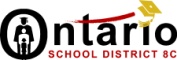 (Uso de computadoras e Internet)2018-2019Su hijo puede participar en el programa electrónico de comunicaciones del Distrito y necesita su permiso para hacerlo. Con esta responsabilidad educativa también viene la responsabilidad. Es importante que usted y su niño lean la póliza adjunta IIBGA-AR. Por favor, revise la información adjunta, complete y devuelva esta página a la escuela.Sección del estudianteNombre del estudiante  ___________________________________  Grado ___________Escuela _________________________________________________________________He leído la política del Sistema de Comunicaciones Electrónico y regulación administrativa.  y estoy de acuerdo en acatarme por sus provisiones. Yo comprendo que la violación de estas provisiones resultará en disciplina hasta e incluso expulsión de la escuela y/o suspensión o revocación del acceso del sistema y privilegios relacionados y/o será reportado a oficiales de las autoridades. Firma del estudiante _____________________________________ Fecha _______________ Padre PatrocinadorHe leído la política del Sistema de Comunicaciones Electrónico y regulaciones administrativas.  En consideración sobre el privilegio por usar el Sistema de Comunicaciones Electrónico y en consideración por tener acceso a las redes públicas, Yo por este medio libero al distrito, sus operadores y cualquier institución con la cual estén afiliados de alguna y todas reclamaciones y daños de cualquier naturaleza derivados por mí, o el uso de mi estudiante, o inhabilidad para usar, el sistema incluyendo, sin limitación, los tipos de daños identificados en la política del distrito y regulación administrativa.             Doy permiso para que mi estudiante participe en el sistema de comunicaciones del distrito.      No doy permiso para que mi estudiante participe en el sistema de comunicaciones del distrito. Firma del Padre __________________________________________________________Domicilio de Casa ________________________________________________________Fecha ______________    Número de Teléfono de Casa __________________________	                             Code: IIBGA-AR                                                                              Revised/Reviewed: 8/18/2010     Sistema de Comunicaciones ElectrónicoDefiniciones1. “Medida de tecnología protectora,” a como es definido por el Acta de Protección de Internet para Niños (CIPA siglas en Ingles) significa tecnología especifica que bloquea o filtra el acceso al Internet de representaciones visuales que son:  Obscenas, ha como se define ese termino en la Sección 1460 del Título 18,          código de los Estados Unidos; Pornografía Infantil, ha como se define ese termino en la Sección 2256 del Título 18, Código de los Estados Unidos; o Dañino a menores.  2. “Dañino a menores” ha como es definido por CIPA (siglas en Ingles) significa cualquier foto, imagen, archivo de imagen gráfica o cualquier representación visual que:Tomado en su totalidad  y con respeto a menores, apele a un interés lascivo en desnudez, sexo o excreción; Muestre, describa o represente, en una forma ofensiva evidente con respeto a los que es adecuado para menores, un acto sexual real o simulado o contacto sexual, real o simulado normal, o actos sexuales pervertidos, o exhibición lasciva de los genitales; yTomado en su totalidad, carezca de seriedad literaria, artística, valor político o científico para menores.      3. “Acto sexual; contacto sexual” a como es definido por CIPA (siglas en Ingles) que tengan los significados en los términos dados en la Sección 2246 del Título 18, Código de los Estados Unidos. 4. “Menor” a como es definido por CIPA (siglas en Ingles) significa un individuo que no a alcanzado la edad de 17. Para motivos de política de la Mesa directiva y esta regulación administrativa, un menor incluirá a cualquier estudiante inscrito en escuelas del distrito. 5. “Asunto inapropiado” a como es definido por el distrito significa material que es inconsistente con motivos educativos públicos generales, la misión y metas del distrito. Responsabilidades Generales del DistritoEl distrito:Designará a equipo de trabajo a como sea necesario para asegurar coordinación y mantenimiento del sistema de comunicaciones electrónico que incluye todos los computadores del distrito, correo electrónico y acceso al Internet; Proporcionará entrenamientos para el equipo de trabajo sobre el uso apropiado del sistema incluyendo fotocopias de la política del distrito y regulaciones administrativas. El equipo de trabajo proporcionará un tratamiento similar a usuarios del sistema autorizado;Cooperará en su totalidad con oficiales locales, del estado o federales en cualquier investigación relacionada con el uso inapropiado del sistema del distrito;Usará solamente tecnología blanda con licencia apropiada, medios de comunicación  de audio o video comprados por el distrito o aprobados para uso en el distrito. El distrito cumplirá con los requisitos de la ley tocante al uso, reproducción, y distribución de trabajos con derecho de autor y con las probiciones aplicables de uso o acuerdos de licencia;      Proporcionará medidas de protección de tecnología que protegen ante acceso al Internet por adultos y menores a medios de comunicación visual que sean considerados asuntos inapropiados. Un supervisor u otro individuo autorizado por el director puede deshabilitar las medidas de protección para permitir acceso a una investigación de buena fe u otro motivo legal, a como sea considerado apropiado; Peticiones de intención para sobrepasar el sistema departe del equipo de trabajo deben ser emitidos para su aprobación en un formulario de aprobación designado por el distrito;Acceso prohibido a menores, ha como es definido por CIPA y esta regulación (siglas en Ingles), a asuntos inapropiados en el Internet y el Ancho Mundo de la Red; Proporcionar supervisión por el equipo de trabajo para monitorear las actividades en línea por medio de estudiantes para prevenir acceso no autorizado, incluyendo “piratería” y otras actividades en línea que sean fuera de la ley, y asegurar el bien y la seguridad de menores cuando se les autoriza para utilizar el correo electrónico, cuartos de charla, y alguna otra forma de comunicación electrónica directa; Proporcionará educación para estudiantes sobre el comportamiento apropiado mientras están en línea, incluyendo conocimiento sobre intimidación cibernética y el como reaccionar , y como interactuar con otros individuos en sitios de socialización en la red y en sitios de charla;Determinar que usuarios y sitios accesibles como parte del sistema del distrito son más aplicables para la necesidad del plan de estudios del distrito y pueden restringir el uso del usuario, a como sea prudente;Determinará a qué usuario se les proporcionará acceso al sistema de correo electrónico del distrito; Notificará a los usuarios del sistema apropiados que:El distrito retiene posesión y control de sus computadoras, equipo duro, equipo blando y datos/información a todo momento. Todas las comunicaciones e información guardada transmitida, recibida o contenida en el sistema de información del distrito son propiedad del distrito y deben ser usados para motivos autorizados solamente. El uso del material del distrito o equipo blando para razones no autorizadas está estrictamente prohibido. Para mantener la integridad del sistema, monitorear la etiqueta de la red y asegurar que aquellos autorizados para usar el sistema del distrito están cumpliendo con la política de la Directiva, regulaciones administrativas y la ley, los administradores de las escuelas pueden rutinariamente revisar los archivos de usuario y comunicaciones; Archivos y otra información, incluyendo correo electrónico, enviado o recibido, generado o almacenado en los servidores del distrito no son privados y pueden ser sujetos a monitoreo. Al usar el sistema del distrito, los individuos dan su consentimiento para que ese uso sea monitoreado por medio de personal autorizado del distrito. El distrito se reserva el derecho para acceder y revelar, ha como sea apropiado, toda información y datos contenidos en los computadores del distrito y sistema de correo electrónico que sea propiedad del distrito;El distrito puede establecer un calendario de retención para la eliminación de correo electrónico; Correo electrónico enviado o recibido por un miembro de la directiva o empleado en conexión con la transacción de negocios públicos puede ser información pública y sujeta a las reglas de archivo del estado para retención y destrucción; Información y datos introducidos o almacenados en los computadores del distrito y sistema de correo electrónico pueden volverse evidencia detectable si una petición para obtener archivos públicos es hecha o una demanda es puesta en contra el distrito. Información/datos “eliminados” o “purgados” de computadores del distrito o sistema de correo electrónico pueden ser rescatados para después ser revelados públicamente o por motivos de disciplina, ha como sea necesario por el distrito;El distrito puede fijar cuotas para el uso del disco del sistema. El distrito puede permitir a usuarios del sistema aumentar su cuota si se entrega una petición por escrito al maestro que supervisa o coordinador del sistema declarando la necesidad del aumento; La transmisión de algún material tocante a campañas políticas está prohibido. 13.  Asegurarse que todos los estudiantes, equipo de de trabajo, y usuarios de sistemas no           relacionados con la escuela llenan y firman un acuerdo para acatarse a la política            de comunicaciones electrónicas del distrito y regulaciones administrativas. Todo tal          acuerdo será mantenido en archivo en la oficina de la escuela. 14.  Notificar a usurarios sobre alguna actividad de infracción de derechos de autor y          negar acceso a/o remover el material. Acceso al sistema 1.  El acceso al sistema del distrito es autorizado para:      Miembros de la directiva, empleados del distrito, estudiantes desde el        Kínder al grado 12ce, con la aprobación de los padres y cuando se encuentran bajo la      supervisión directa de un miembro del equipo de trabajo, y voluntarios del distrito,      contratistas del distrito u otros miembros del público ha como es autorizado por el      coordinador del sistema o administradores del distrito que sea consistente con la      política del distrito que gobierne el uso de equipo y materiales; 2.  Estudiantes, miembros del equipo de trabajo y de la directiva pueden ser permitidos       a usar el sistema del distrito para conducir negocios relacionados con el manejo o      necesidades de instrucción del distrito o para conducir investigaciones relacionadas        con la educación. El uso personal de los computadores del distrito incluyendo el      Internet y acceso a correo electrónico por estudiantes y miembros de la directiva está      estrictamente prohibido. El uso personal de computadores del distrito incluyendo el         acceso al Internet y correo electrónico por el equipo de trabajo está restringido.      Cualquier uso personal por el equipo de trabajo está limitado a tales usos como sean      considerados permisibles bajo la guía de la Comisión de Normas y Prácticas del      Gobierno de Oregón (GSPC, siglas en Ingles) (ej. Para ocasionalmente escribir una      carta social a un amigo o miembro de la familia, preparación de material de aplicación       para otra posición en el distrito, o juegos de computadora que puedan servir para       mejorar el uso de los teclados del individuo y familiarizarse con los componentes de       material blando). Tal uso está restringido al uso propio/personal del empleado.     Etiqueta/Prohibiciones/Pautas de Uso General     La operación del sistema del distrito se basa en la conducta apropiada y el uso apropiado de los usuarios del sistema. Estudiantes, equipo de trabajo, y otros que se les sea dado acceso al sistema son responsables de adherirse a las siguientes prohibiciones y reglas cuales requieren un uso legal, ético, y eficiente del sistema de distrito. 1.    Prohibiciones       La siguiente conducta está estrictamente prohibida:Intentos por usar el sistema del distrito para:La solicitación de fondos no autorizada;La distribución de carta en cadena;La venta o compra de mercancía y servicios no autorizados;La colección de firmas;Recaudación de membresías; La transmisión de cualquier material tocante a campañas políticas.Los intentos de subir, bajar, usar, reproducir o distribuir información, datos,       equipo blando, o compartimiento de archivos, música, videos u otros materiales          en el sistema del distrito en violación de las leyes del derecho de autor o       provisiones de uso aplicables o acuerdos de licencia;Intentos para degradar, interrumpir o destruir, al equipo de tecnología del       distrito, equipo blando, materiales o datos o aquellos de otro usuario del sistema       del distrito u otra de las agencias u otras redes conectadas al sistema del distrito;Intentos por evadir, cambiar o exceder cuotas de recursos o cuotas de uso de disco;Intentos por enviar, acceder intencionalmente o bajar cualquier archivo de texto o fotos o involucrarse en cualquier comunicación que incluya material cual pueda ser interpretado como:Dañino a menores;Obsceno o pornografía infantil ha como sea definido por la ley o indecente, vulgar, profano, lascivo ha como es determinado por el distrito;Un producto o servicio no permitido a menores por ley;Acoso, intimidación, amenazador, amenazante o constituya insultos o pelea con palabras, la pura expresión que en si lesione o acose a otros;Una probabilidad de que, ya sea porque su contenido o la manera de distribución, causaría una interrupción material o substancial de la operación ordenada y apropiada de la escuela o actividad escolar;La difamación, calumniador, falso temerariamente o maliciosamente, potencialmente dando espacio a riesgos civiles, constituyendo o promoviendo discriminación, una ofensa criminal o de otra manera viola cualquier ley, regla, regulación, Política de la directiva y/o regulación administrativa. Intentos por obtener acceso no autorizado a cualquier servicio por medio del        sistema del distrito cual tenga un costo involucrado o intentos de incurrir algún       otro tipo de costo sin aprobación especifica. El usuario intentando acceder tal servicio será responsable por el costo.           Intentos por poner o publicar información personal sobre contacto del estudiante            al menos que sea autorizada por el coordinador del sistema o administrador y       consistente con la política de la Directiva aplicable tocante a información          directorio  del estudiante e información identificable personal. La información de 	contacto   incluye fotografía, edad, casa, escuela, trabajo o direcciones de correo 	electrónico o números de teléfono u otra revelación no autorizada, uso y diseminación 	de información personal tocante a estudiantes; Intentos por arreglar reuniones de estudiantes con cualquiera en el sistema del distrito, al menos que sea autorizado por el coordinador del sistema o maestro y con aprobación previa de los padres;contentos por usar el nombre del distrito en foros de comunicación exterior como    cuartos de charla sin autorización previa del distrito;Intentos por usar el nombre de cuenta de otro individuo o contraseña, el fracaso de proporcionar al distrito las contraseñas individuales o para acceder información restringida, recursos o redes a las cuales al usuario no se le ha dado acceso; Intentos por almacenar, transferir, o reproducir información de estudiantes o del equipo de trabajo y datos fuera de la propiedad del distrito sin autorización previa del distrito;Intentos por usar dispositivos portátiles para almacenar información en masa para almacenar datos relacionas con estudiantes o del equipo de trabajo sin autorización previa del distrito. Todos los dispositivos deben de conformar con las guías de seguridad del distrito y controles.    2.   Pautas/Etiqueta      Usuarios del sistema tendrán que:Adherirse a las mismas medidas para comunicarse en línea que se espera en el          salón de clase y que sea consistente con la política de la Directiva y regulaciones           administrativas;Respetar el tiempo de otras personas y espacio cibernético. Usa características           de conferencia de tiempo real como hablar/charlar/charla de Internet de relevo        solamente a como sea aprobado por el maestro supervisor en turno o coordinador        del sistema. Evite descargar archivos excesivamente grandes. Mantente en el        sistema el tiempo suficiente para obtener la información necesaria y después sal        del sistema. Actúa como si cada byte mandado le costara a alguien tiempo y        dinero, porque así es;Tomar orgullo en la comunicación. Revisar la ortografía y gramática;       d.    Respetar la privacidad de otros. No leas el correo o archivos de otros sin el        permiso de ellos;  e.    Dar crédito a todas las expresiones, referencias, y fuentes; f.     Adherirse a las pautas para administrar y componer mensajes de correo         electrónico efectivos:       (1)   Un tema por mensaje-evita cubrir varios problemas en un solo mensaje; 	(2)   Usa un título descriptivo;  	(3)   Sé breve-mantén los mensajes cortos y al punto;	(4)   Escribe frases cortas;	(5)   Usa una lista con viñetas para dividir texto complicado; 	(6)   Concluye mensajes con acciones requeridas y fechas para el objetivo;	(7)   Remueve correo electrónico de acuerdo con las pautas establecidas; 	(8)   Recuerda, no se espera respeto a la privacidad cuando se usa correo                    electrónico. Otros pueden leer o acceder el correo; 	(9)   Siempre firma los mensajes;           (10)   Siempre reconoce que el documento o archivo fue recibido.       g.   Proteger la confidencialidad de las contraseñas. Las contraseñas no deben ser            compartidas con otros. El usar la cuenta de usuario de otro o contraseña o permitir            tal tipo de acceso por otros no está permitido. Ningún usuario del sistema debe               usar una contraseña en las computadores del distrito, sistema de correo electrónico             o acceso a Internet cual sea desconocido por el distrito;     h.   Comunicarse solamente con tales usuarios y/o sitios ha como sea autorizado por el            distrito;      i.    Perdonar los errores que otros puedan cometer y comparte tu conocimiento. Práctica             buenas técnicas de mentor;Reportar violaciones de la política del distrito y regulación administrativa o       problemas de seguridad al maestro supervisor, coordinador del sistema o          administrador, ha como sea apropiado.   Quejas    Quejas tocante el uso del Sistema de Comunicaciones Electrónico del distrito puede ser hecha a el/la maestro(a), director, supervisor de los empleados o coordinador del sistema. El procedimiento de quejas establecido por el distrito será usado para quejas tocante a violaciones de la política y/o regulación administrativa del Sistema de Comunicaciones Electrónico. Vea la política de la Directiva KL y regulación administrativa acompañante.   Violaciones/Consecuencias1.   Estudiantesa.   Los estudiantes que violen las prohibiciones de usuario del sistema general    serán sujetos a disciplina hasta e incluso expulsión y/o revocación del acceso al sistema del distrito hasta incluso e incluyendo la perdida permanente de los privilegios.       b.   Las violaciones de la ley serán reportadas a oficiales de las autoridades y pueden              dar como resultado sanciones criminales o civiles.Las acciones disciplinarias pueden ser apeladas por los padres, estudiantes, y/o    representante en acuerdo con los procedimientos establecidos por el distrito.   2.   Equipo de trabajo     a.    Los miembros que forman parte del equipo de trabajo que violen las          prohibiciones de usuario del sistema general deben ser sujetas a disciplina hasta e       incluyendo despido en acuerdo con la política de la Directiva, acuerdos de       negociación colectivos, y provisiones de ley aplicables.       b.    Las violaciones de la ley serán reportadas a las autoridades y pueden dar como       resultado sanciones criminales o civiles.       c.    Las violaciones de las Normas del Maestro y Comisión de Prácticas (TSPC)        aplicables, normas de Desempeño Competente y ético de Educadores de        Oregón será reportado a la TSPC a como es previsto por la OAR 584-020-0041.      d.   Violaciones a la ORS 244.040 serán reportadas a la GSPC.3.   Otros Usuarios invitados que violen las prohibiciones de usuario del sistema general         deben ser sujetos a suspensión del acceso al sistema hasta e incluyendo la         revocación de los privilegios de una manera permanente.Las violaciones de ley serán reportadas a oficiales de la ley u otras agencias, ha       como sea apropiado, y puede resultar en sanciones criminales y civiles.     	 Teléfono/Membresía/Otros Cargos1.         El distrito no asume ninguna responsabilidad u obligación por alguna membresía             o cargos telefónicos incluyendo, pero no limitados a, cargos de larga distancia, sobre-cargos por minuto (unidad) y/o proveedor de servicio de larga distancia. 2.         Las disputas o problemas tocante a servicios de teléfono para usuarios de casa del            sistema del distrito son estrictamente entre el usuario del sistema y su compañía              de teléfono local y/o proveedor de servicio de larga distancia.   Contenido de la Información/Información Suministrada por Terceras Personas     1.    Usuarios del sistema y padres de estudiantes usuarios del sistema son aconsejados    que el uso del sistema del distrito puede proporcionar acceso a materiales que pueden ser considerados indeseables e inconsistentes con la misión y metas del distrito. Los padres deben estar conscientes de la existencia de tales materiales y monitorear el uso del estudiante en casa del sistema del distrito a como corresponda.  Opiniones, consejos, servicios y toda otra información expresada por usuarios del            sistema, proveedores de información u otros individuos considerados tercer-            persona son esos de los proveedores y no del distrito. El distrito no garantiza que las funciones o servicios realizados por o cual información o equipo blando que se encuentre en e sistema reunirá los requisitos o que el sistema no sea interrumpido o libre de errores o que defectos serán corregidos. El sistema del distrito es proporcionado en base de “a como está, a como es disponible”. El distrito no hace ninguna garantía, ya sean expresas o implícitas incluyendo, sin limitaciones, esas de comerciabilidad y aptitud por alguna razón en particular  con respeto a algún servicio proporcionado por el sistema y alguna información o equipo blando contenido en ella.  POR FAVOR DEVUELVE ESTE FORMULARIO A LA OFICINA DE LA ESCUELA DENTRO DE CINCO DIAS DE HABER INSCRITO A SU HIJO PARA LA ESCUELA.Mi firma abajo indica que he leído este manual y he discutido su contenido con mi hijo.Nombre del estudianteFirma de Padre o Tutor					FechaApéndice CEscuelas primarias de Ontario, en la formas de matriculaLos horarios diariosInformación relativa a recoger y dejar al estudianteOtra información de edificios específico§2; 1989 c.889§1; 1995 c.656 §2; 1996 c.16§2;1999 c.59 §86;1999 c.576 §1; 1999 c.717§4;2001 c.810 §71.